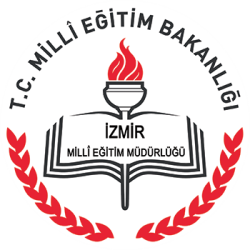 2015- 2019STRATEJİK PLANI T.C.BORNOVA KAYMAKAMLIĞIHALİL ATİLA İLKOKULU
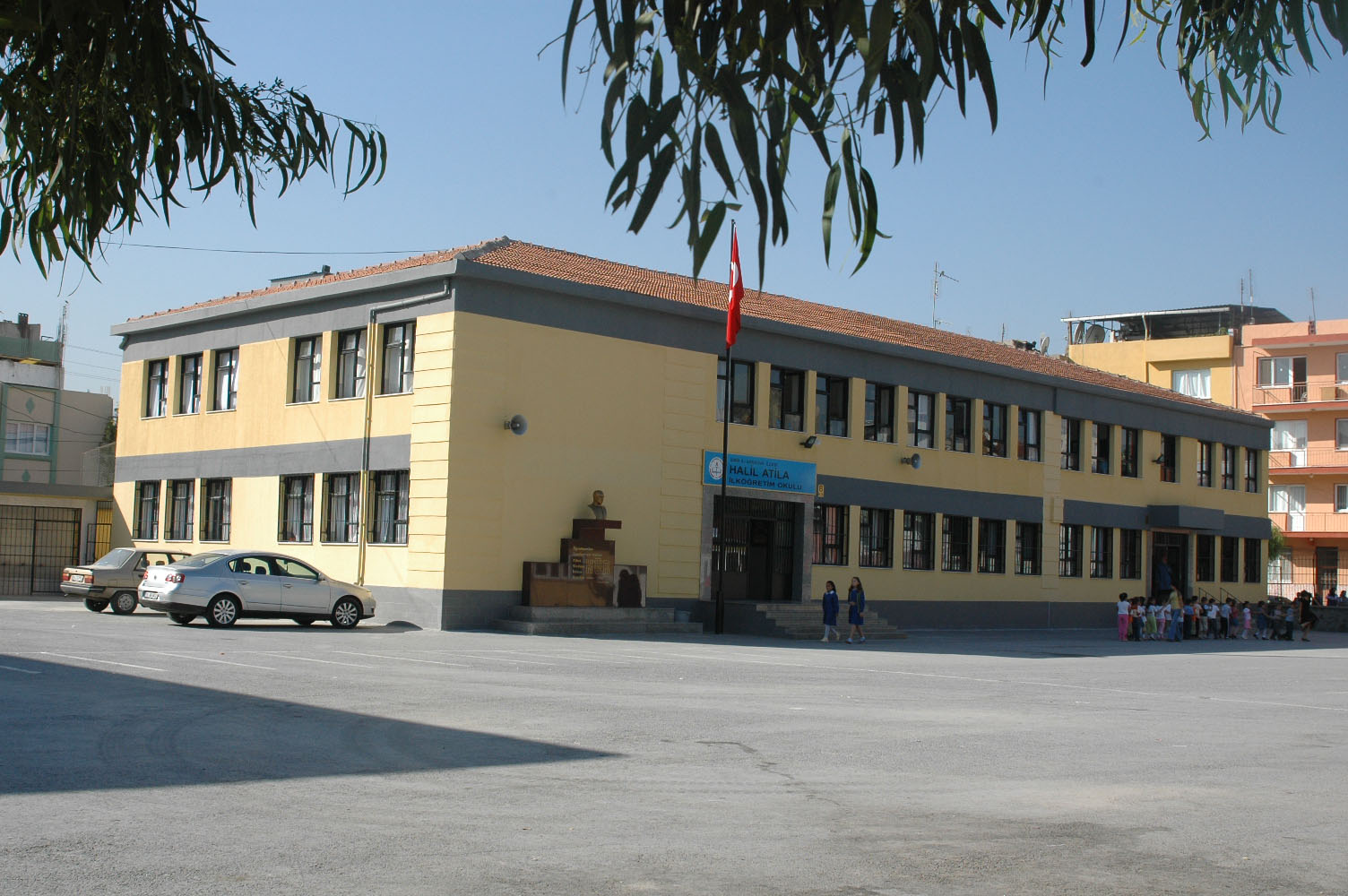 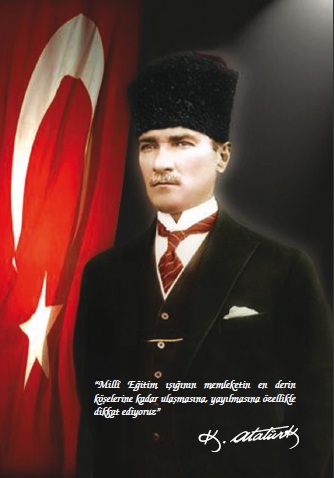 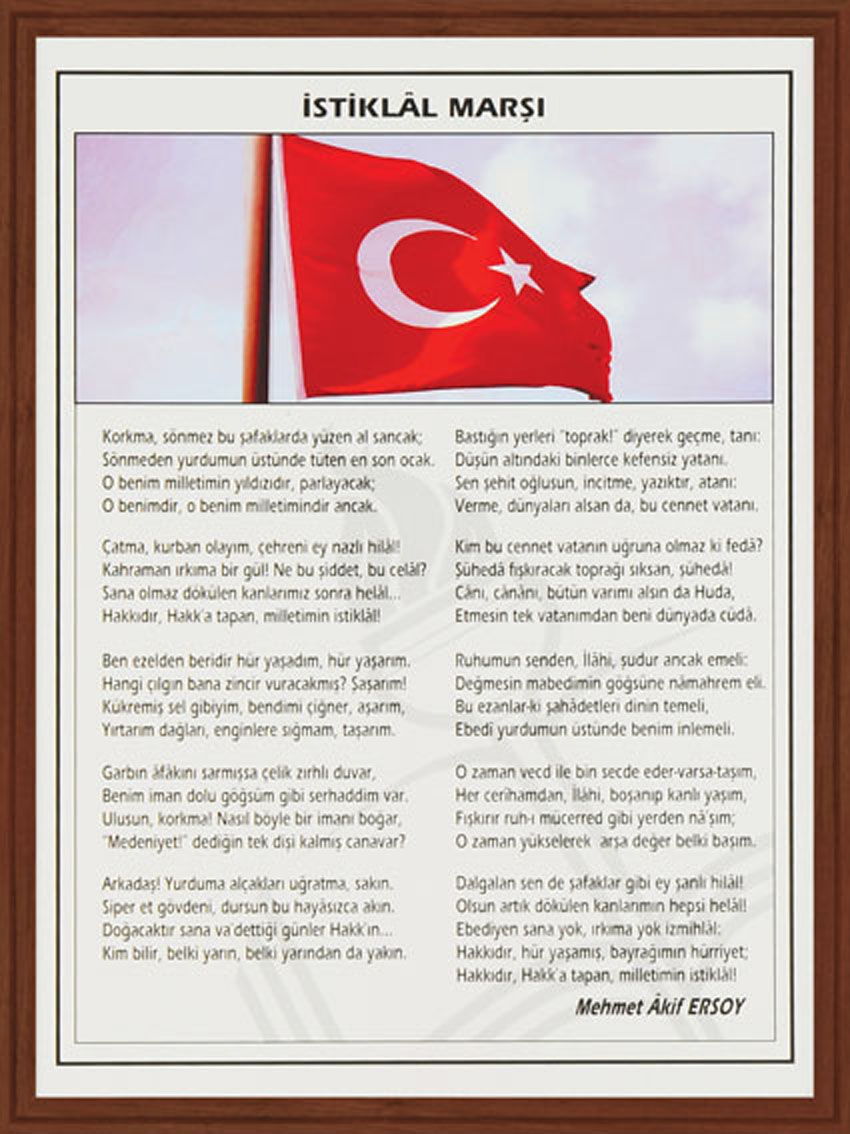 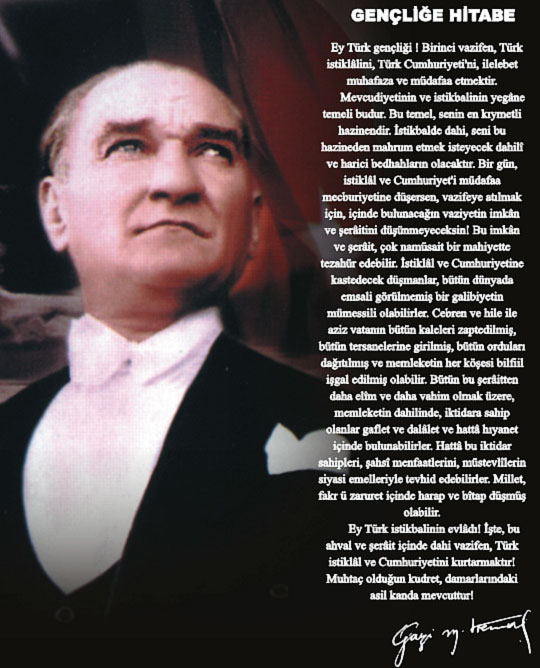 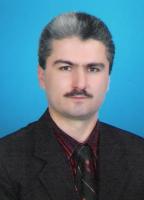 SUNUŞ“Eğitimdir ki bir milleti ya hür, bağımsız, şanlı, yüksek bir topluluk halinde yaşatır; ya da milleti esaret ve sefalete terk eder. “ (Mustafa Kemal Atatürk) 	Bir milleti hür, bağımsız, şanlı, yüksek bir topluluk haline getirecek olan eğitim, amaç ve hedefleri önceden belli olan, anlık kararlarla değil de belli bir strateji dâhilinde yürütülen eğitimdir. Mustafa Kemal Atatürk’ün yukarıdaki sözünde vurguladığı “eğitim” de ancak planlı bir eğitimdir. Bu nedenle Halil Atila İlköğretim Okulu olarak 2015 – 2019 yılları arasında hedeflerimizi belirleyerek bu alanda çalışmalarımıza hız vereceğiz.      	Halil Atila İlköğretim Okulu olarak bizler bilgi toplumunun gün geçtikçe artan bilgi arayışını karşılayabilmek için eğitim, öğretim, topluma hizmet görevlerimizi arttırmak istemekteyiz. Var olan değerlerimiz doğrultusunda dürüst, tarafsız, adil, sevgi dolu, iletişime açık, çözüm üreten, yenilikçi, önce insan anlayışına sahip bireyler yetiştirmek bizim temel hedefimizdir.             Halil Atila İlköğretim Okulu stratejik planlama çalışmasına önce durum tespiti,  yani okulun SWOT analizi yapılarak başlanmıştır. SWOT analizi tüm idari personelin ve öğretmenlerin katılımıyla uzun süren bir çalışma sonucu ilk şeklini almış, varılan genel sonuçların sadeleştirilmesi ise okul yönetimi ile öğretmenlerden den oluşan bir komisyon tarafından yapılmıştır. Daha sonra SWOT sonuçlarına göre stratejik planlama aşamasına geçilmiştir. Bu süreçte okulun amaçları, hedefleri, hedeflere ulaşmak için gerekli stratejiler, eylem planı ve sonuçta başarı veya başarısızlığın göstergeleri ortaya konulmuştur. Denilebilir ki SWOT analizi bir kilometre taşıdır okulumuzun bugünkü resmidir ve stratejik planlama ise bugünden yarına nasıl hazırlanmamız gerektiğine dair kalıcı bir belgedir. Stratejik Plan' da belirlenen hedeflerimizi ne ölçüde gerçekleştirdiğimiz, plan dönemi içindeki her yılsonunda gözden geçirilecek ve gereken değişiklikler yapılacaktır.             Halil Atila İlköğretim Okulu Stratejik Planı (2015–2019)’te belirtilen amaç ve hedeflere ulaşmamızın okulumuzun gelişme ve kurumsallaşma süreçlerine önemli katkılar sağlayacağına inanmaktayız.           Bu planın hazırlanmasında emeği geçen tüm idareci arkadaşlarıma öğretmen, öğrenci ve velilerimize teşekkür ederim.                                                                                                       Hüseyin KIZMAZ                                                                                                          	Okul MüdürüİÇİNDEKİLERBİRİNCİ BÖLÜMSTRATEJİK PLANLAMA SÜRECİStratejik Planlama Süreci Stratejik Planın AmacıBu stratejik plan dokümanı, okulumuzun güçlü ve zayıf yönleri ile dış çevredeki fırsat ve tehditler göz önünde bulundurularak, eğitim alanında ortaya konan kalite standartlarına ulaşmak üzere yeni stratejiler geliştirmeyi ve bu stratejileri temel alan etkinlik ve hedeflerin belirlenmesini amaçlamaktadır.Stratejik Planın KapsamıBu stratejik plan dokümanı Halil Atila  İlkokulu’nun 2015–2019 yıllarına dönük stratejik amaçlarını, hedeflerini ve performans göstergelerini kapsamaktadır.Stratejik Planlama Yasal DayanaklarıStratejik Plan Üst KuruluStratejik Planlama EkibiİKİNCİ BÖLÜMDURUM ANALİZİ2.1. Tarihi Gelişim Okulumuz; 1979 yılında İl Özel İdaresi tarafından Yeşilova Mahallesi 48 / 2 sokak No. 10 adresindeki okul arsasında, 5 derslik, 1 çok amaçlı salon, 1 müdür odası ve bir öğretmenler odası olarak inşa edilmiştir.  1979–1980 eğitim öğretim yılında Yeşilova İlkokulu adı ile eğitim ve öğretime açılmıştır.  Hızla büyüyen mahallenin okul ihtiyacını karşılamak amacı ile 1985 yılında mahalleli vatandaşlar tarafından 9 derslik, 1 çok amaçlı salon ve 5 tane idari bürosu olan ikinci bloğun yapımına başlanmıştır. Ancak yerel imkânlar ile tamamlanamayan bina İl Özel İdaresi tarafından tamamlanarak 1985–1986 eğitim öğretim yılında hizmete açılmıştır.  1993–1994 eğitim öğretim yılında ilköğretim okulu olan okulumuzun adı  “ Yeşilova İlköğretim Okulu “ olarak değiştirilmiştir.  Bölgenin yoğun göç alması ve Karacaoğlan Mahallesinde de İlköğretim okulunun olmaması nedeni ile artan talebi karşılamak üzere dönemin okul müdürü Aslan ŞAHİN’in İş Adamı Halil ATİLA ile yaptığı görüşmeler sonucu  8 dersliği ve 1 bürosu bulunan ek bina ile okul bahçesindeki kız ve erkek öğrenci tuvaletlerinin yapılmasını sağlanmıştır. 1994 – 1995 eğitim öğretim yılının Ekim ayında faaliyete giren 3. bloktan sonra okulun adı da “ Halil Atila Yeşilova İlköğretim Okulu “ olarak değiştirilmiştir. 2006–2007 eğitim öğretim yılında Okul Aile Birliği tarafından okulun bahçesine bir İş atölyesi ve bir Fen Bilgisi Laboratuvarı ile OAB odası yaptırılmıştır. Aynı dönemde okulumuza adını veren iş adamı Sayın Halil ATİLA tarafından okul baştan sona bakıma alınmıştır. İç ve dış boyalar yapılmış, kapı ve pencereler yenilenmiştir. Aynı yıl okulun adı, Halil Atila’nın katkılarından dolayı İl Gençlik Komisyonu kararı “ Halil Atila İlköğretim Okulu “ olarak değiştirilmiştir. 2012-2013 eğitim-öğretim yılında okulumuz 4+4+4 eğitim sistemine geçilmesiyle birlikte ilkokul olarak devam etmektedir. Halen 3’ü Ana Sınıfı olmak üzere toplam 29 derslik; 1 Fen Bilgisi Laboratuvarı, 1 İş Atölyesi ve 1 adet çok amaçlı toplantı salonu ile eğitim öğretim veren okulumuz ( Projede 24 derslikli ); 3 adet idari büroda 1750 öğrenci ile eğitim öğretime devam edilmektedir.  Geçmiş Yıllarda Görev Yapan Okul Müdürleri 2.2.  Yasal Yükümlülükler  ( Mevzuat Analizi )Okutan İlkokulu Müdürlüğü temel faaliyet alanlarına ve misyonuna götürecek ilgili mevzuat kısaca aşağıda belirtilmiştir.1702 Sayılı İlk ve Orta Tedrisat Muallimlerinin Terfi ve Tecziyeleri Hakkında Kanun222 Sayılı İlköğretim ve Eğitim Kanunu26Temmuz 2014 tarih ve 29072 sayılı Resmi Gazetede yayınlanan Milli Eğitim Bakanlığı Okul Öncesi Eğitim ve İlköğretim Kurumlar Yönetmeliği4483 Sayılı Memurlar ve Diğer Kamu Görevlilerinin Yargılanması Hakkında Kanun4734 Sayılı Kamu İhale Kanunu4735 Sayılı Kamu İhale Sözleşmeleri Kanunu4842 Sayılı Gelir ve Kurumlar Vergisi Kanunlarında Değişiklik Hakkındaki Kanun4857 Sayılı İş Kanunu4982 Sayılı Bilgi Edinme Hakkı Kanunu5018 Sayılı Kamu Mali Yönetimi ve Kontrol Kanunu5442 İl İdaresi Kanunu5510 Sayılı Sosyal Sigortalar ve Genel Sağlık Sigortası Kanunu6518 Sayılı Kanun657 Sayılı DMK7126 Sayılı Sivil Savunma KanunuAday Memurların Yetiştirilmelerine Dair Genel YönetmelikAyniyat TalimatnamesiBinaların Yangından Korunması Hakkında YönetmelikHükümetimiz ile Dünya Bankası Arasında İmzalanan “ Orta Öğretim Projesi İkraz Anlaşması”İlköğretim ve Ortaöğretim Kurumlarında Parasız Yatılılık, Burs ve Sosyal Yardımlar Yönetmeliğiİlköğretim ve Ortaöğretimde Parasız Yatılı Veya Burslu Öğrenci Okutma ve Bunlara Yapılacak Sosyal Yardımlara İlişkin KanunKamu Konutları YönetmeliğiMEB Demokrasi Eğitimi ve Okul Meclisleri YönergesiMEB Denklik YönetmeliğiMEB Dış İlişkiler Genel Md. “ Avrupa Birliği Eğitim Gençlik Programları” Konulu GenelgesiMEB Eğitim Araçları Donatım Daire Bşk. GenelgesiMEB İle Sağlık Bakanlığı Arasında İmzalanan “Okul Sağlığı Hizmetleri İşbirliği Protokolü”MEB İlköğretim Müfettişleri Başkanlıkları YönetmeliğiMEB İlköğretim ve Orta Öğretim Kurumları Sosyal Etkinlikler YönetmeliğiMEB İnsan Kaynakları Genel Müdürlüğü İntibak Bülteni     MEB Merkezî Sistem Sınav Uygulama YönergesiMEB Okul ve Kurumların Yönetici ve Öğretmenlerin Norm Kadrolarına İlişkin YönetmelikMEB Okul-Aile Birliği YönetmeliğiMEB Öğretmenleri Atama ve Yer Değiştirme YönetmeliğiMEB Personel Genel Md. Çalışma TakvimiMEB Sağlık İşleri Dairesi Bşk. YazısıMEB Strateji Geliştirme Başkanlığı “Stratejik Planlama” Konulu GenelgesiMEB Temel Eğitim Genel Müdürlüğü’nün YazılarıMEB TTK’nin 119 ve 133 Sayılı KararlarıMEB’e Bağlı Örgün ve Yaygın Eğitim Kurumlarında Bilgisayar Laboratuarlarının Kurulması ve İşletilmesi İle Bilgisayar ve Bilgisayar Koordinatör Öğretmenlerinin Görevleri Hakkındaki YönergeMillî Eğitim Bakanlığı Okul Öncesi Eğitim ve İlköğretim Kurumları YönetmeliğiMillî Eğitim Bakanlığı Rehberlik ve Denetim Başkanlığı İle Maarif Müfettişleri Başkanlıkları YönetmeliğiOnarım Ve Tadilat Teklifleri İle HarcamalardaÖğrenci Eğitim Kampları Lider Yetiştirme Kursu Seminer YönergesiÖzel Eğitim Hakkında Kanun Hükmünde KararnameÖzel Eğitim Hizmetleri YönetmeliğiÖzel Eğitim Rehberlik ve Danışma Hizmetleri Genel Müdürlüğünün YazısıResmî Yazışmalarda Uygulanacak Esas ve Usuller Hakkında YönetmelikStrateji Geliştirme Birimlerinin Çalışma Usul ve Esasları İle Hakkında YönetmelikTaşınır Mal Yönetmeliği Genel Tebliği 1-2-3Kalite Yönetim Sistemi Uygulama Yönergesi Ulusal ve Resmî Bayramlar ile Mahalli Kurtuluş Günleri, Atatürk Günleri ve Tarihi Günlerde Yapılacak Tören ve Kutlamalar YönetmeliğiFaaliyet Alanları, Ürün/Hizmetler2015-2019 stratejik plan hazırlık sürecinde Okutan İlkokulu Müdürlüğü faaliyet alanları ile ürün ve hizmetlerinin belirlenmesine yönelik çalışmalar yapılmıştır. Bu kapsamda okulumuzun yasal yükümlülükleri, standart dosya planı ve kamu hizmet envanteri incelenerek Müdürlüğümüzün ürün ve hizmetleri, bu alanlarla ilgili ürün ve hizmetlere ait iş ve işlemler dört Tema üzerinde şekillenmiştir. Bu Temalar; Eğitim, Öğretim, Yönetim İşleri ve Destek hizmetleri olarak belirlenmiştir.Buna göre Okutan İlkokulu Müdürlüğünün hizmet alanları;Paydaş AnaliziOkulumuzun hizmet verme sürecinde işbirliği yapması gereken kurum ve kişiler, temel ve stratejik ortaklar olarak tanımlanmaktadır. Temel ve stratejik ortak ayrımını yaparken her zaman birlikte çalışmalar yürüterek beraber çalıştığımız kurumlar temel ortak, stratejik planımız doğrultusunda vizyonumuza ulaşırken yola birlikte devam ettiğimiz kurumlar stratejik ortak olarak belirtilmektedir. Okulumuz paydaş analizi çalışmaları kapsamında öncelikle ürün, hizmetler ve faaliyet alanlarından yola çıkılarak paydaş listesi hazırlanmıştır. Söz konusu listenin hazırlanmasında temel olarak kurumun mevzuatı, teşkilat şeması, gerçekleştirilen stratejik planlama ilgili çalışmaların sonuçları, okul yönetiminin görev tanımları ile yasal yükümlülüklere bağlı olarak belirlenen faaliyet alanları ve müdürlüğümüzün 2010-2014 Stratejik Planından yararlanılmıştır.	Etki/önem matrisi kullanılarak paydaş önceliklendirilmesi yapılmış ve buna bağlı olarak görüş ve önerilerinin alınması gerektiği düşünülen nihai paydaş listesi oluşturulmuştur. 	Paydaşların görüşlerinin alınmasında Bakanlığın yayınladığı ve okulumuza uyarladığımız “İç Paydaş Anketi” ve “Dış Paydaş Anketi” ve “Özdeğerlendirme” anketleri kullanılmıştır.  Anketlerde amaca yönelik olarak okulumuza ilişkin algı, önem ve öncelik verilmesi gereken alanlar ile iç paydaşlarda kurum içi faktörlere, dış paydaşlarda ise talep ettikleri bilgiye ulaşım durumunu belirleyen özel sorulara yer verilmiştir. Paydaş analizi sürecinde anket uygulaması ve toplantı sonuçları değerlendirilerek elde edilen görüş ve öneriler sorun alanları, kurum içi ve çevre analizleri, GZFT analizi ile geleceğe yönelim bölümünün hedef ve tedbirlerine yansıtılmıştır. Analiz sonuçlarına ilişkin detaylı bilgilere hazırlanan Paydaş Analizi ve Durum Analizi Raporlarında yer verilmiştir.Okulumuz 2015-2019 Stratejik Planı hazırlanırken katılımcı bir anlayış benimsenmiştir. Bu anlayışla birlikte Okul Aile Birliği Üyeleri ile toplantılar yapılmış, mevcut durum analizi ve strateji belirlenmesi aşamalarında okulumuzun tüm çalışanlarıyla görüşülmüş; karşılıklı fikir ve bilgi alışverişinde bulunulmuştur.Dış paydaşlarımızın da katkısını alabilmek adına okulumuz ile ilişki içinde olan Yerel Yönetim Temsilcileri, Sivil Toplum Örgütü Yöneticileri ve Üyeleri, il ve ilçe Milli Eğitim Müdürlüğü Yöneticileri, okul toplumu ile ilişkili olan kanaat önderleri temsilcileriyle 2014-2015 yılları içerisinde formal ve informal toplantı ve görüşmeler yapılmış ve kurumumuza dışarıdan bakanların gözüyle bir durum fotoğrafı çekilmiştir.2.4.1 Paydaş Listesi Tablo1 Paydaş  ListesiNot:√:Tamamı    O:Bir Kısmı2.4.2 Paydaş Önceliklendirme MatrisiTablo 2 Paydaş Önceliklendirme MatrisiNot: √: Tamamı    O:Bir Kısmı2.4.3. Paydaş Önem  / Etki MatrisiTablo 3 Paydaş Önem  / Etki MatrisiNot: √: Tamamı    O:Bir Kısmı2.4.4 Yararlanıcı Ürün/Hizmet MatrisiTablo 4 Yararlanıcı Ürün/Hizmet Matrisi√: Tamamı    O: Bir kısmı2.4.5. İÇ PAYDAŞLARLA İLETİŞİM VE İŞBİRLİĞİ ÇALIŞMALARI1. Öğrencilere GöreOkul öğretmen ve idarecilerinin öğrencilerle ilgilenmesi. Sınıflarda teknolojik araçlarla ders işlenmesi. Yardımcı personelin okulun temizliğine dikkat etmesi. Nöbetçi öğretmenlerin görevlerini iyi yapması. Okuldaki güvenlik kameraları ve güvenlik görevlisi sayesinde öğrencilerin güvende olması. Maddi imkanı yetersiz öğrencilere destek sağlanması.2.4.5.1. İç Paydaşların Okulumuz  Hakkındaki GörüşleriOkulun temiz olması, okul ortamının huzurlu olması, herkesin görevini yapmaya çalışması, öğretmen ve idareci uyumunun yüksek olması, ihtiyaç duyulan malzemelere zamanında ulaşım, isteklere karşı idarenin ve çalışanların güler yüzlü davranması, şikayet ve önerilerin dikkate alınması, arkadaşlık ilişkilerinin iyi olması.		2.4.5.1.1 Kurumun Olumlu Yönleri	1.Okul aile birliğinin duyarlı ve fedakar olması.	2.Velilerin okulla ilgili olması.    3.Okulun tertip, düzen ve temizliği.    4.Yardımcı personelin görev bilinci ve sorumluluk alması.    5.Çevre esnafının duyarlılığı.2.4.5.1.2. Kurumun Geliştirilmesi Gereken Yönleri	1.Öğrenci sayısının çok olması.	2.Fiziki mekanların yetersizliği          3.Okul bahçesinin yetersizliği          4.Spor alanlarının yetersizliği.          5.Mahalledeki evlerle okulun bitişik düzen olması.          6.Okul kantininin yetersiz olması ve kapalı alanın bulunmaması.		2.4.5.1.3. Kurumdan Beklentiler	1.Özel alt sınıf açılması.	2.Sosyal ve kültürel faaliyetler için ortam oluşturulması.2.4.6.  Personelin Değerlendirmesi ve BeklentileriYapılan kurum içi görüşmelere göre özel eğitime ihtiyaç duyan çocuklar için özel alt sınıf açılması. Huzurlu okul ortamının devam etmesi.	2.4.7 Dış Paydaşların Okulumuz Hakkındaki Görüşleri2.4.7.1 Kurumun Olumlu Yönleri	1.Öğretmenler arası iletişimin güçlü olması.2.Okulun bakımlı ve temiz olması.3.Öğretmen-veli iletişiminin sağlanabilmesi.4.Rehberlik servisinin olumlu çalışmaları.2.4.7.2 Kurumun Geliştirilmesi Gereken Yönleri1.Fiziki şartların iyileştirilmesi.2.Sportif faaliyetlerin arttırılması.3.Sosyal ve kültürel faaliyetlerin arttırılması.	2.4.7.3 Kurumdan Beklentiler1.Alt sınıf oluşturmak.2.Kantinin yola açılacak bir penceresi olacak şekilde yerinin değiştirilmesi.3.Yetişkinlere yönelik kursların arttırılması.KURUM İÇİ ANALİZ Örgütsel Yapı 2.5.1.1.Çalışanların Görev DağılımıTablo 1 Çalışanların Görev Dağılımı2.5.1.2. Kurul,  Komisyonların GörevleriTablo1  Kurul,  Komisyonların Görevleri2.5.2 İnsan Kaynakları Tablo 1 2014 Yılı Kurumdaki Mevcut Personel2.5.2.2. Personelin Hizmet Süresine İlişkin BilgilerTablo 2 Personelin Hizmet Süresine İlişkin Bilgiler2.5.2.4. Personelin Katıldığı Hizmet-içi Eğitim Programları:Tablo 3 Personelin Katıldığı Hizmet-içi Eğitim Programları:2.5.2.5. Destek Personele (Hizmetli- Memur) İlişkin Bilgiler:2014 Yılı Kurumdaki Mevcut Hizmetli/Memur Sayısı:2.5.2.6. Okul Rehberlik Hizmetleri Mevcut Kapasite 2014 yılı itibariyle;2.5.2.7. İç İletişim ve Karar Alma Süreci	2.5.2.7.1. İç İletişimOkulda çalışanlar ve öğrenciler arasında iletişimi en üst düzeye çıkarmak okulumuzun Hedeflerinden birisidir. Öğrenciler; öğretmenler ve yardımcı personel ile olan iletişimlerinde sürekli geri bildirimler vermektedir. Bunlar toplanıp değerlendirmeye alınmaktadır. Okul yönetimine tüm çalışanlar; görüşmeler, internet, telefon vb. araçları kullanarak istedikleri zaman ulaşabilmektedir	2.5.2.7.2. Karar Alma SüreciOkulumuzda Eğitim-Öğretim adına alınan her türlü kararlar kurul-komisyon-çalışma ekipleri içinde yer alan görevlilerce alınmakta, uygulanmaktadır. 
2.5.3 Teknolojik Düzey2.5.3.1 Okul/Kurumun Teknolojik Altyapısı:2.5.4. Okulun Fiziki Altyapısı:     	2.5.4.1.  Okulun Fiziki Durumu2.5.4.2. Yerleşim Alanı2.5.4.3. Sosyal Alanlar;2.5.5. Mali Kaynaklar2.5.5.1. Okul Kaynak Tablosu:2.5.5.2. Okul Gelir-Gider Tablosu: İstatistiki Veriler2.5.6.1. Karşılaştırmalı Öğretmen/Öğrenci Durumu2.5.6.1.1. Okul Öncesi Eğitim  Bilgileri	:2.5.6.1.4. Öğrenci, öğretmen, derslik ve şubelere ilişkin bilgiler:(Okul Öncesi Hariç)Tablo 1  Yıllara Göre Öğretmen, Öğrenci ve Derslik DurumuTablo 2 Başarısızlıktan Sınıf Tekrarı Yapan Öğrenci SayısıTablo 3  Devamsızlık Nedeniyle Sınıf Tekrarı Yapan Öğrenci SayısıTablo 4 Ödül  Alan Öğrenci SayılarıTablo 5 Burs Alan Öğrenci Sayıları Sosyal Sorumluluk kapsamında yapılan faaliyetlerTablo1  Kurumumuzda Düzenlenen Kurs, Seminer ve Katılımcı SayısıSosyal, Kültürel ve Sportif FaaliyetlerTablo 2  Kurumumuzda Düzenlenen Sosyal, Kültürel ve Sportif Faaliyetler ve Katılımcı SayısıÇEVRE ANALİZİ 2.6.1 Üst Politika BelgeleriÜst Politika BelgeleriÖzellikle; MEB 2015-2019 Stratejik Planı,İlgili Genel Müdürlüklerin Stratejik Planları,İl Millî Eğitim Müdürlüğü Stratejik Planı,İlçe Millî Eğitim Müdürlüğü Stratejik Planı,Özel İdare ve varsa Belediye Stratejik Planları incelenmelidir.2.6.2 PEST (Politik-Yasal, Ekonomik, Sosyo-Kültürel, Teknolojik, Ekolojik, Etik) Analizi2.6.2.1. Politik EğilimlerPolitika ile aktif ilgilenme söz konusu değildir.2.6.2.2. Ekonomik EğilimlerEkonomik durumu zayıf velilerden oluşmaktadır.2.6.2.3. Sosyal EğilimlerOkulumuz göç alan bir bölgede yer aldığı için farklı kültürler bir aradadır.2.6.2.4. Bilgi ve Teknolojik EğilimlerYeni gelişen teknolojiden mümkün olduğunca faydalanılmaktadır.2.6.2.5. Ekolojik EğilimlerÇevremizde beton yapılaşma çok fazladır.2.6.2.6. Etik EğilimlerBölge insanları arasında zaman zaman sıkıntılı olaylar yaşanmaktadır.2.7.GZFTANALİZİ2.7.1 Güçlü Yönler, Zayıf Yönler, Fırsatlar, TehditlerGüçlü Yönler, Zayıf Yönler  Fırsatlar, Tehditler2.8. TOWS MatrisiYöntem2.8.1 GF Stratejileri2.8.2. GT Stratejileri2.8.3. ZF Stratejileri2.8.4. ZT StratejileriÜÇÜNCÜ BÖLÜMGELECEĞE YÖNELİMMisyon, Vizyon, Temel DeğerlerMİSYONUMUZ     Atatürk ilke ve inkılâplarını hayata geçirebilen, millî duyguları ve insani yönü güçlü, bilgi ve davranışlarının sorumluluğunu üstlenen, toplu yaşam kurallarına uyan, kendisi ve çevresi ile barışık, çevre bilinci gelişmiş, iletişim becerilerine sahip, hedefleri olan farkındalığı yüksek, eleştirel düşünebilen ve eleştiriye açık, araştırmacı ve gözlemci problem çözme becerisine sahip bireyler yetiştirmek.VİZYONUMUZTemeli sağlam bireyler yetiştiren okul olmak. TEMEL DEĞERLERİMİZBütün çalışmalarımızın temeli eğitim öğretimdir. Öğrencilerimize birey olma ruhu öğretilir.“Ben” değil, “biz” duygusunun hâkim olduğu ortam ve anlayışın gereğine inanılır.Öğrencilerin öğrenmeyi öğrenmesi ilk önceliğimizdir.Türkçenin güzel konuşulması ve yazılması ortak değerimizdir.Veli işbirliği sağlanarak, öğrencilerin okulda kazandığı davranışları hayata geçirebilmelerine çalışılır.Başarının; ekip çalışması ve teşvik ile artacağına inanılır.Öğrencilerimizi Atatürk’ün çağdaş uygarlık düzeyinin üzerine çıkmayı hedeflediği Türkiye idealine ulaşmayı amaç edinen; demokratik, laik, sosyal bir hukuk devleti olan Türkiye Cumhuriyeti’nin temel değerlerine inanmış bireyler olarak yetiştirmeyi temel ilke sayarız.Tema, Amaç, Hedef ve Performans GöstergeleriTEMA 1- EĞİTİM VE ÖĞRETİME ERİŞİMİN ARTTIRILMASIEğitime ve Öğretime Erişim: Her bireyin hakkı olan eğitime ekonomik, sosyal, kültürel ve demografik farklılık ve dezavantajlarından etkilenmeksizin eşit ve adil şartlar altında ulaşabilmesi ve bu eğitimi tamamlayabilmesidir.STRATEJİK AMAÇ 1.Ekonomik, sosyal, kültürel ve demografik farklılıkların yarattığı dezavantajlardan etkilenmeksizin her bireyin hakkı olan eğitime eşit ve adil şartlar altında ulaşabilmesini ve bu eğitimi tamamlayabilmesini sağlamak.STRATEJİK HEDEF 1. 1.  Plan dönemi sonuna kadar okul öncesi ve ilkokul eğitimine katılımı %100 seviyesinde tutarak özürsüz devamsızlık yapılan gün sayısını azaltmak.Performans Göstergeleri 1. 1  Hedefin Mevcut Durumu?Zorunlu okul öncesi eğitim çağında olup okula giden öğrenci sayısı 150 dir. İlköğretime başlayan çocukların ise sadece %70  i okul öncesi eğitim almıştır. İlkokuldaki okullaşma oranı çağ nüfus kayıtlarına göre %100  iken 10 gün ve üzeri devamsızlık yapan öğrenci oran % 15 dür.Tedbirler 1. 1Öğretime ErişimSTRATEJİK HEDEF 1. 2.Çağ nüfusundaki tüm çocukların okul öncesi ve ilkokul eğitimini tamamlamasını sağlamak.Performans Göstergeleri 1. 2.Hedefin Mevcut Durumu?Hem okul öncesi hem de ilkokul eğitimi için kayıt yaptıran öğrencilerden, eğitimini tamamlayabilenlerin oranı 100 dür.Tedbirler 1. 2Öğretime ErişimTEMA 2- EĞİTİM-ÖĞRETİMDE KALİTE Kaliteli Eğitim ve Öğretim: Eğitim ve öğretim kurumlarının mevcut imkânlarının en iyi şekilde kullanılarak her kademedeki bireye ulusal ve uluslararası ölçütlerde bilgi, beceri, tutum ve davranışın kazandırılmasıdır.  STRATEJİK AMAÇ 2.	Her kademedeki bireye ulusal ve uluslararası ölçütlerde bilgi, beceri, tutum ve davranışın kazandırılması ile girişimci yenilikçi, yaratıcı, dil becerileri yüksek, iletişime ve öğrenmeye açık, özgüven ve sorumluluk sahibi sağlıklı ve mutlu bireylerin yetişmesini sağlamak.STRATEJİK HEDEF 2. 1.Öğrencilerimizin öğrenme kazanımlarını pekiştirici, sosyal, kültürel ve sportif faaliyetlere katılımını arttırmak.Performans Göstergeleri 2.1Hedefin Mevcut Durumu?2014 yılı içerisinde okul gezisine katılan öğrenci sayısı 1200 dir; il düzeyinde veya ulusal düzeyde katılım sağlanan sosyal, kültürel ve sportif faaliyet bulunmamaktadır.Tedbirler 2. 1Öğretime ErişimSTRATEJİK HEDEF 2. 2Öğrencilerin bir üst öğrenime kayıt oranlarını artırmak.Performans Göstergeleri 2. 2Hedefin Mevcut Durumu?Tedbirler 2.2Öğretime ErişimSTRATEJİK HEDEF 2. 3Uluslararası projelere başvuruyu kurum kültürünün bir parçası haline getirmekPerformans Göstergeleri 2. 3Hedefin Mevcut Durumu?Okulumuz bugüne kadar herhangi bir uluslar arası projede yürütücü olarak görev almamıştır bir projede katılımcı olarak görev almıştır.Tedbirler 2.3 ErişimTEMA 3 - KURUMSAL KAPASİTENİN GELİŞTİRİLMESİKurumsal Kapasite Geliştirme:  Kurumsallaşmanın geliştirilmesi adına kurumun beşeri, fiziki ve mali altyapı süreçlerini tamamlama, yönetim ve organizasyon süreçlerini geliştirme, enformasyon teknolojilerinin kullanımını artırma süreçlerine bütünsel bir yaklaşımdır.STRATEJİK AMAÇ 3Kurumsal kapasiteyi geliştirmek için, mevcut beşeri, fiziki ve mali alt yapı eksikliklerini gidererek, enformasyon teknolojilerinin etkililiğini artırıp çağın gereklerine uygun, yönetim ve organizasyon yapısını etkin hale getirmek.STRATEJİK HEDEF 3. 1Okul içerisinde kendini geliştirme fırsatları yaratarak, beşeri altyapıyı güçlendirmekPerformans Göstergeleri 3.1Hedefin Mevcut Durumu?Okulumuzda son 1 sene içerisinde yüksek lisans eğitimine başvuran 2 öğretmen vardır, 3 öğretmen kendi isteğiyle hizmet içi eğitime başvurmuştur.Tedbirler 3. 1Öğretime ErişimSTRATEJİK HEDEF 3. 2Okul içerisinde performans esaslı bütçeleme sistemine işlerlik kazandırmakPerformans Göstergeleri 3. 2Hedefin Mevcut Durumu?Okulumuzda performans esaslı bütçeleme çalışması yapılmamaktadır, harcamalar okul ihtiyaçlarına göre dönemlik planlamalarla yapılmaktadır. Okulda derslik ihtiyacı olmasına rağmen derslik için fiziki imkan bulunmamaktadırTedbirler 3. 2Öğretime ErişimSTRATEJİK HEDEF 3. 3Okul içerisinde şeffaf, hesap verebilir ve katılımcı bir yönetim oluşturmakPerformans Göstergeleri 3. 3Hedefin Mevcut Durumu?Öğretmenler kurulunca alınan kararların tamamı okul yönetimince uygulamaya konulmuştur ancak zümre toplantılarında okul yönetiminin uygulaması gereken karar şimdiye kadar alınmamıştır. Bu aşamada okulumuzda zümre toplantılarının daha etkili hale getirilmesi gerekmektedir.Tedbirler 3.3Öğretime ErişimSTRATEJİK HEDEF 3. 4Okul içerisindeki tüm iş ve işlemlerde ve kurum içi resmi iletişimde elektronik ortamdan mümkün olduğunca faydalanmak.Performans Göstergeleri 3. 4Hedefin Mevcut Durumu?Kurum içerisinde idarece kullanılan KurumNet sistemi bulunmasına rağmen bu sistem öğretmenlerce kullanılmamaktadır. Bundan dolayı şimdiye kadar elektronik ortamda resmi bir iletişim ağı kurulamamıştırTedbirler 3.4Öğretime ErişimMALİYETLENDİRME/BÜTÇELEMEMALİYET TABLOSUİl Stratejik Plan Tema, Stratejik Amaç, Hedef Maliyet İlişkisiTablo: SP Tema, SA, SH, Maliyet İlişkisi TablosuKAYNAK TABLOSUBÖLÜM 4İZLEME VE DEĞERLENDİRMEİZLEME VE DEĞERLENDİRME10. İzleme, Değerlendirme ve RaporlamaPlan dönemi içerisinde ve her yılın sonunda okul/kurumumuz stratejik planı uyarınca yürütülen faaliyetlerimizi, önceden belirttiğimiz performans göstergelerine göre hedef ve gerçekleşme durumu ile varsa meydana gelen sapmaların nedenlerini açıkladığımız, okulumuz hakkında genel ve mali bilgileri içeren izleme ve değerlendirme raporu hazırlanacaktır. İzleme raporları haftalık, aylık, üçer aylık, altı aylık veya yıllık olabilir. Ancak faaliyet raporları yıllık olarak hazırlanacaktır. 11. Eylem PlanlarıPlan dönemi süresinde bir yıl içerisinde yapılacak faaliyetlerin maliyetleri eylem planı aracılığıyla belirlenmelidir. Okul/kurumlar performans programı hazırlamayacakları için yıl içerisinde yapılacak olan faaliyetlerin maliyetlendirmesini yıllık eylem planları hazırlayarak yapacaklardır. Eylem planları beş yıllık bir dönem için hazırlanmış olan stratejik planın yıllık uygulama dilimleri olacaktır. Aynı zamanda stratejik planın bütçe ile ilişkisi eylem planları aracılığıyla yapılacaktır. Eylem planları stratejik planın her bir yılı için hazırlanmalıdır. KONULAR                                                                                                                    SAYFAÖNSÖZ GİRİŞ BÖLÜM 1STRATEJİK PLANLAMA SÜRECİ11STRATEJİK PLANIN AMACI11STRATEJİK PLANIN KAPSAMI11STRATEJİK PALANLAMA YASAL DAYANAKLARI11STRATEJİK PLAN ÜST KURULU11STRATEJİK PLANLAMA EKİBİ		12BÖLÜM 2DURUM ANALİZİ 13A) TARİHİ GELİŞİM13OKULUN TARİHÇESİ VE YAPISI13B) MEVZUAT ANALİZİ	14C) FAALİYET ALANLARI ÜRÜN VE HİZMETLET16D) PAYDAŞ ANALİZİ18PAYDAŞLARIN BELİRLENMESİ19PAYDAŞLARIN DEĞERLENDİRİLMESİ20E) KURUM İÇİ ANALİZ22OKULUN ÖRGÜT YAPISI22OKUL/KURUMUN İNSAN KAYNAKLARI25OKUL/KURUMUN TEKNOLOJİK  DÜZEYİ32OKUL/KURUMUN FİZİKİ ALT YAPISI32OKUL/KURUMUN MALİ YAPISI33OKUL/KURUMUN  İSTATİSTİKİ BİLGİLERİ 37F) ÇEVRE ANALİZİ ANALİZ38G) GZFT (SWOT) ANALİZİ38KURUM İÇİ ANALİZKURUM DIŞI ANALİZH) TOWS MATRİS41BÖLÜM 3GELECEĞE YÖNELİM	43MİSYONUMUZ43VİZYONUMUZ43TEMEL DEĞERLERİMİZ43TEMALAR, STRATEJİK AMAÇLAR, HEDEFLER, PERFORMANS GÖSTERGELERİ 44STRATEJİK AMAÇ 144STRATEJİK HEDEF 1.144PERFORMANS GÖSTERGELERİ 1.144STRATEJİK HEDEF 1.2	45PERFORMANS GÖSTERGELERİ 1.245STRATEJİK AMAÇ 246STRATEJİK HEDEF 2.146PERFORMANS GÖSTERGELERİ 2.146STRATEJİK HEDEF 2.247PERFORMANS GÖSTERGELERİ 2.247STRATEJİK HEDEF 2.347PERFORMANS GÖSTERGELERİ 2.347STRATEJİK AMAÇ 348STRATEJİK HEDEF 3.148PERFORMANS GÖSTERGELERİ 3.148STRATEJİK HEDEF 3.249PERFORMANS GÖSTERGELERİ 3.249STRATEJİK HEDEF 3.350PERFORMANS GÖSTERGELERİ 3.350STRATEJİK HEDEF 3.451PERFORMANS GÖSTERGELERİ 3.452BÖLÜM 4MALİYETLENDİRME/BÜTÇELEME52MALİYET TABLOSU52KAYNAK TABLOSU53BÖLÜM 5İZLEME VE DEĞERLENDİRME53İLİ:   İzmir                                      İLİ:   İzmir                                      İLİ:   İzmir                                      İLÇESİ:                   Bornova               İLÇESİ:                   Bornova               İLÇESİ:                   Bornova               OKULUN ADI: Halil Atila İlkokuluOKULUN ADI: Halil Atila İlkokuluOKULUN ADI: Halil Atila İlkokuluOKULUN ADI: Halil Atila İlkokuluOKULUN ADI: Halil Atila İlkokuluOKULUN ADI: Halil Atila İlkokuluOKULA İLİŞKİN GENEL BİLGİLEROKULA İLİŞKİN GENEL BİLGİLEROKULA İLİŞKİN GENEL BİLGİLERPERSONEL İLE İLGİLİ BİLGİLERPERSONEL İLE İLGİLİ BİLGİLERPERSONEL İLE İLGİLİ BİLGİLEROkul Adresi: 4037 sk. No:30  Yeşilova Okul Adresi: 4037 sk. No:30  Yeşilova Okul Adresi: 4037 sk. No:30  Yeşilova KURUMDA ÇALIŞAN PERSONEL SAYISISayılarıSayılarıOkul Adresi: 4037 sk. No:30  Yeşilova Okul Adresi: 4037 sk. No:30  Yeşilova Okul Adresi: 4037 sk. No:30  Yeşilova KURUMDA ÇALIŞAN PERSONEL SAYISIErkekKadınOkul Telefonu232 4625893232 4625893Yönetici31Faks23246707372324670737Sınıf öğretmeni737Elektronik Posta Adresihayesilovaioo@hotmail.comhayesilovaioo@hotmail.comBranş Öğretmeni38Web sayfa adresiRehber Öğretmen13Öğretim ŞekliNormal(     )İkili(   X   )Memur--Okulun Hizmete Giriş Tarihi19801980Yardımcı Personel24Kurum KoduToplam1653OKUL VE BİNA DONANIM BİLGİLERİOKUL VE BİNA DONANIM BİLGİLERİOKUL VE BİNA DONANIM BİLGİLERİOKUL VE BİNA DONANIM BİLGİLERİOKUL VE BİNA DONANIM BİLGİLERİOKUL VE BİNA DONANIM BİLGİLERİToplam Derslik Sayısı2525Kütüphane Var(  X  )Yok(    )Kullanılan Derslik Sayısı2525Çok Amaçlı SalonVar(  X  )Yok(    )İdari Oda Sayısı33Çok Amaçlı SahaVar(  X  )Yok(    )Fen Laboratuvarı Sayısı11Bilgisayar Laboratuvarı Sayısı…..……SIRA NOADI SOYADIGÖREVİ1Hüseyin KIZMAZOKUL MÜDÜRÜ2Özlem YAĞAN CEYLANMÜDÜR YARDIMCISI3Ferhan ERALPÖĞRETMEN4Duygu KORKMAZOKUL AİLE BİRLİĞİ BAŞKANI5Alev ÇAKMAKOKUL AİLE BİRLİĞİ YÖNETİM KURULU ÜYESİSIRA NOADI SOYADIGÖREVİ1Dinçer TOPALOĞLUMÜDÜR YARDIMCISI (ÜST KURUL ÜYESİ OLMAYACAK)2Tuğba ÇELİKP.D. ve REHBER ÖĞRETMEN3Asım CEYLANÖĞRETMEN4Ekim ÖDEMİŞÖĞRETMEN5Mahinur İPEKGÖNÜLLÜ VELİ (BİRDEN FAZLA GÖNÜLLÜ VELİ OLABİLİR)SıraAdı – SoyadıGörev Yılları1Aslan ŞAHİN1994-20092Hüseyin KIZMAZ2010-FAALİYET ALANI 1: EĞİTİMFAALİYET ALANI 1: EĞİTİMHizmetGörev / Faaliyet / Çalışma1.1.Rehberlik HizmetleriEğitsel Rehberlik iş ve işlemleri.1.1.Rehberlik HizmetleriRehberlik / Tanıtım1.1.Rehberlik HizmetleriBireysel Rehberlik iş ve işlemleri.1.1.Rehberlik HizmetleriYönlendirme Çalışmaları (Öğrenci, Aile)1.1.Rehberlik HizmetleriÖzel eğitime ihtiyaç duyan öğrencilerle ilgili işlemler1.1.Rehberlik HizmetleriOkul rehberlik ve psikolojik danışma hizmetleri programının hazırlanması1.1.Rehberlik HizmetleriBireysel rehberlik hizmetlerini alanın ilke ve standartlarına uygun biçimde yürütmek1.1.Rehberlik HizmetleriOkul içinde rehberlik ve psikolojik danışma hizmetleriyle ilgili konularda araştırmalar yapmak1.1.Rehberlik HizmetleriÖlçme araçları, doküman ve kaynakları hazırlama ve geliştirme çalışmalarına katılmak1.1.Rehberlik Hizmetleri1.2.Sosyal ve Kültürel EtkinliklerÖğrenci kulübü çalışmaları1.2.Sosyal ve Kültürel EtkinliklerToplum hizmeti ve çalışmaları1.2.Sosyal ve Kültürel EtkinliklerDiğer Sosyal etkinlikler (Geziler, yarışmalar,  izcilik, müzik çalışmaları, satranç,  yayınlar, gösteriler, tiyatro çalışmaları,  defile, sergi ve kermes,  şiir, resim, kompozisyon )1.2.Sosyal ve Kültürel EtkinliklerBayramlar-Belirli Gün ve Haftalarla İlgili törenler1.2.Sosyal ve Kültürel EtkinliklerAfet eğitimi hizmetleri1.2.Sosyal ve Kültürel EtkinliklerHalk oyunları1.2.Sosyal ve Kültürel EtkinliklerÖğrenci, Öğretmen ve Velilere Yönelik Seminerler1.3.Spor EtkinlikleriSınıflar arası yarışmalar (Futbol, Basketbol, Masa Tenisi, vb)1.3.Spor EtkinlikleriOkullar arası yarışmalar (Futbol, Basketbol, Masa Tenisi, Futsalvb)1.3.Spor EtkinlikleriResmi / Özel spor yarışmaları, Spor gösterileri, faaliyetleri (Jimnastik vb.) FAALİYET ALANI 2: ÖĞRETİMFAALİYET ALANI 2: ÖĞRETİMHizmetGörev / Faaliyet / Çalışma2.1.MüfredatYöntem-Teknik çalışmaları2.1.MüfredatAraç-Gereç –Materyaller çalışmaları2.1.MüfredatÖlçme –Değerlendirme çalışmaları2.1.MüfredatOrtak sınavlar ile ilgili görev ve faaliyetler2.2.KurslarEğitimi destekleme ve yetiştirme kursları2.2.KurslarEgzersiz faaliyetleri2.2.KurslarYaz kursları 2.3ProjelerEğitim öğretimi geliştirici projeler ve iyileştirme çalışmaları2.3ProjelerErasmus+(AB)  ve Ulusal Ajans projeleri2.3ProjelerOkullar Hayat Olsun Projesi görev ve faaliyetleri2.3ProjelerSosyal içerikli proje çalışmalarıFAALİYET ALANI 3:YÖNETİM İŞLERİFAALİYET ALANI 3:YÖNETİM İŞLERİHizmetGörev / Faaliyet / Çalışma3.1.Öğrenci İşleri HizmetiKayıt kabul ve nakil işleri3.1.Öğrenci İşleri HizmetiÖğrenci oryantasyon (Uyum) çalışmaları3.1.Öğrenci İşleri HizmetiDevam ve devamsızlık işleri3.1.Öğrenci İşleri HizmetiSınıf geçme  iş ve işlemleri3.1.Öğrenci İşleri HizmetiÖğrenci başarısının değerlendirilmesi3.1.Öğrenci İşleri HizmetiBurs hizmetleri3.1.Öğrenci İşleri HizmetiÖğrenci sağlığı ve güvenliği3.1.Öğrenci İşleri HizmetiÖğrenci davranışlarının değerlendirilmesi3.1.Öğrenci İşleri HizmetiMerkezi sınav iş ve işlemleri3.1.Öğrenci İşleri HizmetiÖğrenci nöbet işlemleri3.1.Öğrenci İşleri HizmetiMevzuat gereği verilebilecek evraklarla ilgili işlemlere.3.2.Öğretmen İşleri HizmetiÖzlük hakları çalışmaları (Terfi-İzin-Ücret-Maaş -Hizmet Birleştirme işlemleri3.2.Öğretmen İşleri HizmetiHizmet içi eğitim başvuru ve faaliyet çalışmaları3.2.Öğretmen İşleri HizmetiNorm kadro belirleme iş ve işlemleri3.2.Öğretmen İşleri HizmetiÖğretmen motivasyonu ve mesleki birikimini artırıcı faaliyetler3.2.Öğretmen İşleri HizmetiHaftalık ders programları ve nöbet işlemleri3.3.Personel İşleri HizmetiÖzlük hakları çalışmaları (Terfi-İzin-Ücret-Maaş -Hizmet Birleştirme işlemleri3.3.Personel İşleri HizmetiHizmet içi eğitim başvuru ve faaliyet çalışmaları3.3.Personel İşleri HizmetiNorm kadro belirleme iş ve işlemleri3.3.Personel İşleri HizmetiPersonel  motivasyonu ve mesleki birikimini artırıcı faaliyetler3.4.Büro HizmetleriResmi yazışma işlemleri3.4.Büro HizmetleriArşiv hizmetleri3.4.Büro HizmetleriHalkla ilişkilerFAALİYET ALANI 4: DESTEK HİZMETLERİFAALİYET ALANI 4: DESTEK HİZMETLERİHizmetGörev / Faaliyet / Çalışma4.1.Mali iş ve İşlemlerOkul Aile Birliği gelir-gider işlemleri 4.1.Mali iş ve İşlemlerTEFBİS işlemleri  4.1.Mali iş ve İşlemlerSatın Alma İşlemleri 4.1.Mali iş ve İşlemlerMuayene ve Teslim Alma İşlemleri4.1.Mali iş ve İşlemlerTaşınır Mal Yönetmeliği iş ve işlemleri4.2.Tahakkuk İşlemleriTahakkuk hizmetlerini yürütme4.2.Tahakkuk İşlemleriMutemetlik hizmetlerini yürütme4.3.Araçlar ve DonatımKalorifer tesisatı yıllık bakım ve onarım4.3.Araçlar ve DonatımAyniyat Talimatnamesi uyarınca demirbaş eşya ve tüketim malzemeleriyle ilgili iş ve işlemleri4.3.Araçlar ve DonatımYaz dönemi eğitim-öğretime hazırlık çalışmaları4.3.Araçlar ve DonatımBakım ve onarım iş ve işlemleriPaydaşLiderÇalışanlarHizmet AlanTemel OrtakStratejik OrtakTedarikçiMillî Eğitim Bakanlığı00√√√İl Milli Eğitim Müdürlüğü00√Kaymakamlık0√İlçe Milli Eğitim Müdürlüğü0√Öğretmenler√0Sıra NoPaydaş Adıİç PaydaşDış PaydaşHizmet AlanÖnceliği1MEB√√12Öğrenciler√13Özel İdare√14STK01√Önemli PaydaşlarPaydaşın Okula EtkisiPaydaşın Okula EtkisiTaleplerine Verilen ÖnemTaleplerine Verilen Önem√Önemli PaydaşlarZayıfİzleGüçlüBilgilendirÖnemsizÇıkarlarını GözetÇalışmalara dâhil etÖnemliBirlikte çalışMillî Eğitim Bakanlığı√√İl Milli Eğitim Müdürlüğü√√Kaymakamlık√√İlçe Milli Eğitim Müdürlüğü√√Öğretmenler√√Ürün/Hizmet PaydaşEğitim HizmetiÖğretim HizmetiSosyal  ve Kültürel HizmetlerSportif hizmetler        Öğrenci√√√√Veli√00S.NOUNVANGÖREVLERİ1Okul müdürü 1.Ders okutur.2.Kanun, tüzük, yönetmelik, yönerge, program ve emirlere uygun olarak görevlerini yürütür.3.okulu düzene koyar.4.Denetler.5.Okulun amaçlarına uygun olarak yönetilmesinden, değerlendirilmesinden ve geliştirilmesinden sorumludur.2Müdür yardımcısı1.Ders okutur.2.Okulun her türlü eğitim-öğretim, yönetim, öğrenci, personel, tahakkuk, ayniyat, yazışma, sosyal etkinlikler, yatılılık, bursluluk, güvenlik, beslenme, bakım, nöbet, koruma, temizlik, düzen, halkla ilişkiler gibi işleriyle ilgili olarak okul müdürü tarafından verilen görevleri yapar.3Öğretmenler1.Dersler sınıf ve ya branş öğretmenleri tarafından okutulur.2.Kendilerine verilen sınıfın ve ya şubenin derslerini programda verilen esaslara göre planlamak,okutmak, bunlarla ilgili uygulama ve deneyleri yapmak, ders dışında okulun eğitim öğretim ve yönetim işlerine etkin bir biçimde katılmak ve bu konularda kanun,yönetmelik ve emirlerlebelirtilen görevleri yerine getirmekle yükümlüdürler.3.Sınıf öğretmenleri okuttukları sınıfı bir üst sınıftda okuturlar.4.İlkokulların 4. Sınıflarında Din Kültürü ve Ahlak Bilgisi ve İngilizce dersleri branş öğretmenlerince okutulur.5.Dersleri branş öğretmenlerince okutulan sınıf öğretmenleri bu ders saatlarinde yönetimce verilen eğitim-öğretim görevlerini yapar.6.Okul müdürlüğünce düzenlenen nöbet çizelgesine göre nöbet tutmaları sağlanır.7.Yönetici ve öğretmenler; Resmi Gazete, Tebliğler Dergisi, genelge ve duyurulardan elektronik ortamda yayımlananları Bakanlığın web sayfasından takip eder.8.Elektronik ortamda yayımlanmayanları ise okur, ilgili yeri imzalar ve uygular.9.Dersleri ile ilgili araç gereç, laboratuvar ve işliklerdeki eşyayı, okul kütüphanesindeki kitapları korur ve iyi kullanılmasını sağlarlar. 4Rehber Öğretmen1.İl çerçeve programını temel alarak okulunun rehberlik ve psikolojik danışma hizmetleri programını sınıf düzeylerine, okulun türüne ve öğrencilerin ihtiyaçlarına göre hazırlar.2.Rehberlik programının ilgili kısmının uygulanmasında sınıf öğretmenlerine rehberlik eder.3.Okulun tür ve özelliklerine göre gerekli eğitsel ve mesleki rehberlik etkinliklerini planlar, programlaştırarak uygular veya uygulanmasına rehberlik eder.4.Bireysel rehberlik hizmetleri alanın ilke ve standartlarına uygun biçimde yürütür.5.eğitsel, mesleki ve bireysel rehberlik çalışmaları için öğrencilere yönelik olarak bireyi tanıma etkinliklerini yürütür.6.Bireysel rehberlik hizmetleri kapsamında formasyonu uygunsa psikolojik danışmanlık yapar.7.Sınıflarda yürütülen eğitsel ve mesleki rehberlik etkinliklerinden, uygulanması rehberlik ve psikolojik danışma alanında özel ilgi ve beceri gerektirenleri uygular.8.Okul içinde rehberlik ve psikolojik danışma hizmetleriyle ilgili konularda araştırmalar yapar, bunların sonuçlarından yararlanılmasını sağlar.9.Okulda özel eğitim gerektiren öğrenci varsa veya kaynaştırma eğitimi sürdürülüyorsa, bu kapsamdaki öğrencilere ve ailelerine gerekli rehberlik ve psikolojik danışma hizmetlerini rehberlik ve araştırma merkezinin iş birliğiyle verir.10.Rehberlik ve psikolojik danışma hizmetlerine ilişkin öğrenci gelişim dosyalarını ve diğer gerekli kayıtları tutar, ilgili yazışmaları hazırlar ve istenen raporları düzenler.11.Öğrencilerin ilgi, yetenek ve akademik başarıları doğrultusunda eğitsel kollara yöneltilmesi konusunda branş ve sınıf öğretmenine bilgi verir ve iş birliği yapar.12.Ailelere, öğrencilere, sınıf rehber öğretmenlerine ve gerektiğinde diğer okul personeline yönelik hizmet alanına uygun toplantı, konferans ve panel gibi etkinlikler düzenler.13.Okul rehberlik ve psikolojik danışma hizmetlerine ilişkin komisyonlara ve toplantılara katılır, gerekli bilgileri verir, görüşlerini belirtir.5Şube Temsilcisi Öğrenciler    1.Sınıf temsilcisi aynı zamanda sınıf başkanıdır.2.Sınıf öğrencilerini sınıf içinde ve okulda temsil etmek.3.Sınıf öğrencileri arasında sevgi,saygı, güven, hoşgörü, işbirliği ve dayanışma ortamı yaratmak.4.Sınıf öğrencilerinin haklarını savunmak ve sahip çıkmka.5.Sınıf öğrencilerinin özgüvenlerini kazandırıp geliştirmelerine yardımcı olmak.6.Sınıf içinde eğitim ve öğretimin daha sağlıklı ve düzenli yapılabilmesi için öğrenci, öğretmen,  yönetim  ve öğrenci kurulu arasında iletişim sağlamak.7.Sınıf ve okul için eğitsel,kültürel, sanatsal ve sportif etkinliklerin gerçekleşmesine ve öğrencilerin okul düzeyinde bu nitelikteki bu çalışmalara etkin olarak katılmalarına yardımcı olmak.8.Öğrencilerin kendi aralarındaki sorunları çözümlemelerini, çözülmeyenlerin öğretmen, yönetim ve öğrenci temsilciler kuruluna iletilmesine yardımcı olmak.6Okul Öğrenci Temsilcisi1.Meclisi temsil etmek2.Genel Kurulu yönetmek3.Meclise duyurulmak üzere Başkanlığa ulaştırılmış bir belge veya bilgi varsa gündemde yazılı maddeler sunulmadan önce meclise sunmak4.Meclis başkanlığına hitaben verilmiş dilekçeleri kabul etmek5.Başkanlık divanına başkanlık etmek ve başkanlıkdivanının gündemini hazırlamak6.Meclis tarafından alınan tavsiye kararlarını yönetime bildirmek,uygulamasını takip etmek7.Meclis ile yönetim arasındaki ilişkileri koordine etmek8.Olağanüstü durumlarda meclisi toplantıya çağırmak9.Meclis toplantısının zamanını ve gündemini belirlemek,üyelere duyurmak10.Eğitim ve öğrencileri ilgilendiren toplantı,komisyon çalışması vb. çalışmalara katılmak11.Diğer kurum ve kuruluşlarda eğitim öğretimle ilgili yapılacak toplantılara gözlemci olarak katılmak12.Gerekirse il genel meclisi ve belediye meclisi toplantılarına gözlemci olarak katılmak13.Başkan gerekli hallerde bu görevlerinden bazılarını yardımcılarına devredeblir.urumlarda meclisi toplantıya çağırmak9.Meclis toplantısının zamanını ve gündemini belirlemek,üyelere duyurmak10.Eğitim ve öğrencileri ilgilendiren toplantı,komisyon çalışması vb. çalışmalara katılmak11.Diğer kurum ve kuruluşlarda eğitim öğretimle ilgili yapılacak toplantılara gözlemci olarak katılmak12.Gerekirse il genel meclisi ve belediye meclisi toplantılarına gözlemci olarak katılmak13.Başkan gerekli hallerde bu görevlerinden bazılarını yardımcılarına devredeblir.S.NOKurul/Komisyon AdıGÖREVLERİ1Rehberlik ve Psikolojik Danışma Hizmetleri Yürütme Komisyonu1.Rehberlik ve psikolojik danışma servisince hazırlanan yıllık program ve yürütme planını inceler, bu konudaki görüşlerini bildirir.Uygulanması için gerekli önlemleri karara bağlar.2.Rehberlik ve psikolojik danışma hizmetlerinin yürütülmesi sırasında hizmetlere ilişkin çalışmaları ve ortya çıkansorunları inceler, değerlendirir ve bunlarınçözümüne ilişkin önlemleri belirler.3.Eğitim ortamında; öğrenciler,aileler, yöneticiler, öğretmenler ve psikolojik danışmanlar arasında sağlıklı ve uyumlu ilişkiler kurulabilmesi için gerekli önlemleri görüşür ve yapılacak çalışmaları belirler.4.Yönlendirmeye ilişkin eğitsel ve mesleki rehberlik çalışmalarında ve öğrencileri yönlendirmede, okuldaki eğitim öğretim etkinlikleri ile eğitsel etkinliklerden karşılıklı olarak yararlanılabilmesi için gerekli önlemleri ve çalışmaları belirler.Yapılacak çalışmalarda birey, aile, ilgili kurum kuruluşlara yönelik iletişim ve işbirliğine önlemleri belirler.2Sosyal Etkinlikler KuruluKurul, kulüp ve toplum hizmeti kapsamındaki etkinliklerin verimli bir şekilde yürütülmei için danışman öğretmenler, öğrenciler, gönüllü veliler ve diğer öğretmenlerle iş birliği içinde çalışmaları koordine eder. Okul dışı etkinliklerde ilgili birimlerle işbirliği yaparakbu çalışmaların yürütülmesi için gerekli tedbirleri alır.3Sosyal Etkinlikler İnceleme KuruluOkullarda, Türk Milli Eğitiminin genel amaç ve temel ilkeleri ile sosyal etkinliklerin amaçlarına uygun olarak öğrencilerin, Türkçe’yi doğru, güzel ve etkili kulanma, kendilerini ifade etme, özgür, eleşrirel düşünme ve iletişim kurma yeteneklerini geliştirmesi amacıyla öğrenci kulüpleri ile toplum hizmeti çalışmalarını tanıtıcı nitelikte duyuru, dergi, gazete ve yıllıklar çıkarabilir.Bu amaçla müdürün veya görevlendireceği müdür yardımcısının başkanlığında, biri kültür dersleri öğretmeni olmak üzere iki öğretmen, ilgili sosyal etkinlikler danışman öğretmenlerinden oluşan inçeleme kurulu ile kulüp üyeleri arasından seçilen ve okul yönetimince uygun görülen beş öğrenciden de seçme kurulu oluşturulur.SıraGörevi NormMevcutErkek Kadın Toplam LisansY.LisansDoktora1 Müdür11112 Müdür Baş. Yrd.3 Müdür Yrd.332134Sınıf Öğretmeni15İngilizce Öğretmeni440446Din Kültürü ve Ahlak Bilgisi Öğretmeni111017Ana sınıfı Öğretmeni660668Rehber Öğretmen441341Hizmet Süreleri2014 Yılı İtibari İle2014 Yılı İtibari İleHizmet SüreleriKişi Sayısı%1–3 Yıl ….4–6 Yıl 67–10 Yıl                    10---11–15 Yıl 30…16–20 Yıl 20….21+.......üzeri…..---Adı ve SoyadıGöreviKatıldığı Çalışmanın AdıKatıldığı YılHüseyin KIZMAZMüdürZİRVEDEKİLERLE BULUŞMA EĞİTİMİ SEMİNERİ2012Hüseyin KIZMAZMüdürOKUL YÖNETİCİLERİ UZAKTAN EĞİTİM PROGRAMI SEMİNERİ2012Hüseyin KIZMAZMüdürYÖNETİCİLİK FORMASYONU KAZANDIRMA I.KADEME KURSU2015Hüseyin KIZMAZMüdürYÖNETİCİLİK FORMASYONU KAZANDIRMA II.KADEME KURSU2015YÖNETİCİLİK FORMASYONU KAZANDIRMA III.KADEME KURSU2015Özlem YAĞAN CEYLANMüdür YardımcısıBaşarı odaklı beceri eğitim semineri2009Özlem YAĞAN CEYLANMüdür YardımcısıÖzel Gereksinimli Çocuklar ve Özel Eğitim Stratejileri Semineri2009Özlem YAĞAN CEYLANMüdür YardımcısıOKUL YÖNETİCİLERİ UZAKTAN EĞİTİM PROGRAMI SEMİNERİ2012Osman GÜRSUMüdür YardımcısıHIZLI OKUMA TEKNİKLERİ SEMİNERİ2007Osman GÜRSUMüdür YardımcısıÖLÇME VE DEĞERLENDİRME SEMİNERİ2011Osman GÜRSUMüdür YardımcısıOKUL YÖNETİCİLERİ UZAKTAN EĞİTİM PROGRAMI SEMİNERİ2012ABDURRAHMAN UCUZOĞLUÖğretmenÖZEL EĞİTİM HİZMETLERİNİN GELİŞTİRİLMESİ VE YAYGINLAŞTIRILMASI SEMİNERİ2006ÖLÇME VE DEĞERLENDİRME SEMİNERİ2011TEMEL EĞİTİM ÖĞRETMENLERİNİN MESLEKİ GELİŞİM EĞİTİMİ SEMİNERİ2012ALİ ERELÖğretmenBEDEN EĞİTİMİ DERSİNİN UYGULAMA VE İŞLENİŞİ SEMİNERİ2006Okullarda İlk Yardım ve İlk Müdahale Semineri2011Temel Eğitim Öğretmenlerinin Mesleki Gelişim Eğitimi Programı Semineri2012ASIM CEYLANÖğretmenBaşarı Odaklı Beceri Eğitim Semineri2009ÖLÇME VE DEĞERLENDİRME SEMİNERİ2011TEMEL EĞİTİM ÖĞRETMENLERİNİN MESLEKİ GELİŞİM EĞİTİMİ SEMİNERİ2012ASUMAN CIKCIKÖğretmenİLKYARDIM SEMİNERİ2008ÖLÇME VE DEĞERLENDİRME SEMİNERİ2011TEMEL EĞİTİM ÖĞRETMENLERİNİN MESLEKİ GELİŞİM EĞİTİMİ SEMİNERİ2012AYLA AKPINARÖğretmenİNGİLİZCE ÖĞRETMENLERİ ÖĞRETİM YÖNTEM VE TEKNİKLERİ SEMİNERİ2010ÖLÇME DEĞERLENDİRME SEMİNERİ2011DYNED İNGİLİZCE DİL EĞİTİMİ SEMİNERİ 09:00-15:002011AYLA GÜLERÖğretmenÖZEL EĞİTİM HİZMETLERİNİN GELİŞTİRİLMESİ VE YAYGINLAŞTIRILMASI SEMİNERİ2006PROJE HAZIRLAMA SEMİNERİ2008TEMEL EĞİTİM ÖĞRETMENLERİNİN MESLEKİ GELİŞİM EĞİTİMİ SEMİNERİ2012AYŞE BAŞSÜSLÜÖğretmenİNGİLİZCE ÖĞRETMENLERİ ÖĞRETİM YÖNTEM VE TEKNİKLERİ SEMİNERİ2010ÖLÇME VE DEĞERLENDİRME SEMİNERİ2011DYNED İNGİLİZCE DİL EĞİTİMİ SEMİNERİ 09:00-15:002011AZRA BİCAVÖğretmenÖZEL GEREKSİNİMLİ ÇOCUKLAR VE ÖZEL EĞİTİM SEMİNERİ2009ÖLÇME VE DEĞERLENDİRME SEMİNERİ2011TEMEL EĞİTİM ÖĞRETMENLERİNİN MESLEKİ GELİŞİM EĞİTİMİ SEMİNERİ2012BERNA AKSOYÖğretmenAB Eğitim Programları Tanıtım ve Proje Hazırlama Semineri COMENIUS PROGRAMI 09:30-13:302009ÖLÇME VE DEĞERLENDİRME SEMİNERİ2011TEMEL EĞİTİM ÖĞRETMENLERİNİN MESLEKİ GELİŞİM EĞİTİMİ SEMİNERİ2012BERRİN BARIŞÖğretmenİLKÖĞRETİM KURUMLARI STANDARTLARI EĞİTİMİ SEMİNERİ2011ÖLÇME VE DEĞERLENDİRME SEMİNERİ2011TEMEL EĞİTİM ÖĞRETMENLERİNİN MESLEKİ GELİŞİM EĞİTİMİ SEMİNERİ2012BİRGÜL DEMİRKANÖğretmen SINIF REHBERLİK PROGRAMI TANITIM SEMİNERİ2007ÖLÇME DEĞERLENDİRME SEMİNERİ2011TEMEL EĞİTİM ÖĞRETMENLERİNİN MESLEKİ GELİŞİM EĞİTİMİ SEMİNERİ2012BURCU ÇOBANÖğretmenÇevreye Uyum Semineri2009Özel Eğitim Semineri2009TEMEL EĞİTİM ÖĞRETMENLERİNİN MESLEKİ GELİŞİM EĞİTİMİ SEMİNERİ2012EBRU ARIBAŞAKÖğretmenAKILLI ADIMLAR SEMİNERİ2006İLKÖĞRETİM VE ORTAÖĞRETİM KURUMLARI SINIF REHBERLİK PROGRAMI TANITIM SEMİNERİ2006STRATEJİK PLANLAMA VE YÖNETİM SEMİNERİ2007ELİF SIRÇANCIÖğretmenTEMEL EĞİTİM ÖĞRETMENLERİNİN MESLEKİ GELİŞİM EĞİTİMİ SEMİNERİ2012EMEL SAĞITÖğretmenİlk Yardım ve İlk Müdahale 13:00:17.002009Ölçme Değerlendirme Semineri2011DYNED İNGİLİZCE DİL EĞİTİMİ SİSTEMİ SEMİNERİ 09:00-15:002011EMEL YILDIRIM ATİNELÖğretmen ÖZEL GEREKSİNİMLİ ÇOCUKLAR VE ÖZEL EĞİTİM STRATEJİLERİ SEMİNERİ2009ÖLÇME DEĞERLENDİRME SEMİNERİ2011DYNED İNGİLİZCE DİL EĞİTİMİ SİSTEMİ SEMİNERİ 09:00-15:002011EMRE GÜRCANÖğretmen Çevre Uyum Semineri2013Fatih Projesi Bilişim Teknolojilerinin ve İnternetin Bilinçli, Güvenli Kullanımı Semineri2013FADİME AKARÖğretmenİlk Yardım ve İlk Müdahale 13:00:17.002009ÖLÇME VE DEĞERLENDİRME SEMİNERİ2011TEMEL EĞİTİM ÖĞRETMENLERİNİN MESLEKİ GELİŞİM EĞİTİMİ SEMİNERİ2012FATMA KUTLUÖğretmen İlk Yardım ve İlk Müdahale2009ÖLÇME DEĞERLENDİRME SEMİNERİ2011TEMEL EĞİTİM ÖĞRETMENLERİNİN MESLEKİ GELİŞİM EĞİTİMİ SEMİNERİ2012FERHAN ERALPÖğretmenİlk Yardım ve İlk Müdahale 13:00:17.002009ÖLÇME VE DEĞERLENDİRME SEMİNERİ2011TEMEL EĞİTİM ÖĞRETMENLERİNİN MESLEKİ GELİŞİM EĞİTİMİ SEMİNERİ2012FUNDA ŞENSEZÖğretmenİlk Yardım ve İlk Müdahale2009ÖLÇME VE DEĞERLENDİRME SEMİNERİ2011TEMEL EĞİTİM ÖĞRETMENLERİNİN MESLEKİ GELİŞİM EĞİTİMİ SEMİNERİ2012GÖNÜL GÜRÖğretmenİlk Yardım ve İlk Müdahale2009ÖLÇME VE DEĞERLENDİRME SEMİNERİ2011TEMEL EĞİTİM ÖĞRETMENLERİNİN MESLEKİ GELİŞİM EĞİTİMİ SEMİNERİ2012GÜLCAN ILGARÖğretmenÖğrenci Merkezli Eğitim Semineri2009ÖLÇME VE DEĞERLENDİRME SEMİNERİ2011TEMEL EĞİTİM ÖĞRETMENLERİNİN MESLEKİ GELİŞİM EĞİTİMİ SEMİNERİ2012GÜREL ÜSTÜNDAĞÖğretmenÖLÇME VE DEĞERLENDİRME SEMİNERİ2011TEMEL EĞİTİM ÖĞRETMENLERİNİN MESLEKİ GELİŞİM EĞİTİMİ SEMİNERİ2012HALİL AYGÜNÖğretmenBaşarı Odaklı Beceri Eğitim Semineri2010ÖLÇME VE DEĞERLENDİRME SEMİNERİ2011TEMEL EĞİTİM ÖĞRETMENLERİNİN MESLEKİ GELİŞİM EĞİTİMİ SEMİNERİ2012HATİCE ONAYÖğretmenÖLÇME VE DEĞERLENDİRME SEMİNERİ2011ZİHİNSEL ENGELLİLERİN EĞİTİMİ KURSU2012TEMEL EĞİTİM ÖĞRETMENLERİNİN MESLEKİ GELİŞİM EĞİTİMİ SEMİNERİ2012HÜLYA ALTINTAŞÖğretmenOkul Sağlığı Semineri2008Özel Eğitim Semineri2008TEMEL EĞİTİM ÖĞRETMENLERİNİN MESLEKİ GELİŞİM EĞİTİMİ SEMİNERİ2012HÜLYA KURT ŞENGÜLÖğretmenSINIIF REHBERLİK PROGRAMI TANITIM SEMİNERİ2007ÖLÇME VE DEĞERLENDİRME SEMİNERİ2011TEMEL EĞİTİM ÖĞRETMENLERİNİN MESLEKİ GELİŞİM EĞİTİMİ SEMİNERİ2012İLKİM ESMERÖğretmenÖZEL GEREKSİNİMLİ ÇOCUKLAR VE ÖZEL EĞİTİM SEMİNERİ2009ÖLÇME VE DEĞERLENDİRME SEMİNERİ2011TEMEL EĞİTİM ÖĞRETMENLERİNİN MESLEKİ GELİŞİM EĞİTİMİ SEMİNERİ2012KÜBRA BEŞOKÖğretmenÖZEL GEREKSİNİMLİ ÇOCUKLAR VE ÖZEL EĞİTİM STRATEJİLERİ SEMİNERİ2009ÖLÇME DEĞERLENDİRME SEMİNERİ2011TEMEL EĞİTİM ÖĞRETMENLERİNİN MESLEKİ GELİŞİM EĞİTİMİ SEMİNERİ2012LEYLA AKGÜLÖğretmenİNTEL GELECEK İÇİN EĞİTİM KURSU2006YENİ İLKÖĞRETİM PROĞRAMI TANITIM SEMİNERİ2006TEMEL EĞİTİM ÖĞRETMENLERİNİN MESLEKİ GELİŞİM EĞİTİMİ SEMİNERİ2012MEHMET TAŞCIÖğretmenTeknoloji ve tasarım dersi program tanıtım semineri2007Özel Eğitim Semineri2008MELİKE UTKUÖğretmenADAY MEMURLAR TEMEL EĞİTİMİ KURSU2009MESLEKİ EĞİTİM-ADAY MEMURLAR HAZIRLAYICI EĞİTİM KURSU2009TEMEL EĞİTİM ÖĞRETMENLERİNİN MESLEKİ GELİŞİM EĞİTİMİ SEMİNERİ2012MERYEM ÇAVUŞOĞLUÖğretmenSINIF REHBERLİK PROGRAMI TANITIM SEMİNERİ2007TEMEL EĞİTİM ÖĞRETMENLERİNİN MESLEKİ GELİŞİM EĞİTİMİ SEMİNERİ2012MEYNUR DEMİRÖğretmenOkullarda İlk Yardım-İlk Müdahale semineri2008ÖĞRENEN LİDER ÖĞRETMEN SEMİNERİ2012TEMEL EĞİTİM ÖĞRETMENLERİNİN MESLEKİ GELİŞİM EĞİTİMİ SEMİNERİ2012MUAZZEZ KORKMAZÖğretmenWeb Tabanlı İçerik geliştirme Kursu 08:30-13:002009ÖLÇME VE DEĞERLENDİRME SEMİNERİ2011TEMEL EĞİTİM ÖĞRETMENLERİNİN MESLEKİ GELİŞİM EĞİTİMİ SEMİNERİ2012NECATİ ÇELİKÖğretmenİlk Yardım ve İlk Müdahale2009ÖLÇME DEĞERLENDİRME SEMİNERİ2011TEMEL EĞİTİM ÖĞRETMENLERİNİN MESLEKİ GELİŞİM EĞİTİMİ SEMİNERİ2012NEVİN PARLAKÖğretmenSINIF REHBERLİK TANITIM SEMİNERİ2007ÖLÇME VE DEĞERLENDİRME SEMİNERİ2011TEMEL EĞİTİM ÖĞRETMENLERİNİN MESLEKİ GELİŞİM EĞİTİMİ SEMİNERİ2012NUSRET GÜNERÖğretmenilk yardım semineri2008ÖLÇME VE DEĞERLENDİRME SEMİNERİ2011TEMEL EĞİTİM ÖĞRETMENLERİNİN MESLEKİ GELİŞİM EĞİTİMİ SEMİNERİ2012ÖZLEM METİNÖğretmenOKUL SAĞLIĞI SEMİNERİ2007İlk Yardım ve İlk Müdahale2009PERVİL ATALAYÖğretmenİlk Yardım ve İlk Müdahale 13:00:17.002009SEÇİL ÇATIKÖğretmen20 Saatlik Çevreye Uyum Semineri201160 Saatlik Temel Eğitim Kursu2011120 SAATLİK HAZIRLAYICI EĞİTİM KURSU2011SEVGİ ÖCEKÖğretmenÖzel Eğitim Semineri2008Okullarda İlk Yardım-İlk Müdahale Semineri2009Okul Sağlığı Semineri2009SEVİ ÇENGELÖğretmenErozyonla Mücadele Semineri2003OKUL SAĞLIĞI SEMİNERİ2007İlk Yardım ve İlk Müdahale2009SIDIKA ÖZTÜRKÖğretmenSINIIF REHBERLİK PROGRAMI TANITIM SEMİNERİ2007ÖLÇME VE DEĞERLENDİRME SEMİNERİ2011TEMEL EĞİTİM ÖĞRETMENLERİNİN MESLEKİ GELİŞİM EĞİTİMİ SEMİNERİ2012SIDIKA AYDAN GÜLERÖğretmenÖZEL GEREKSİNİMLİ ÇOCUKLAR VE ÖZEL EĞİTİM STRATEJİLERİ SEMİNERİ2009ÖLÇME VE DEĞERLENDİRME SEMİNERİ2011TEMEL EĞİTİM ÖĞRETMENLERİNİN MESLEKİ GELİŞİM EĞİTİMİ SEMİNERİ2012ŞİRİN EVRENÖğretmenİlköğretim Kurumlarında Uygulanacak Olan Yeni Ders Programlarının Tanıtımı Semineri2005ÖLÇME DEĞERLENDİRME SEMİNERİ2011TEMEL EĞİTİM ÖĞRETMENLERİNİN MESLEKİ GELİŞİM EĞİTİMİ SEMİNERİ2012ŞÜKRÜNAZ GÜLERÖğretmenBTS Etkin Kullanım Kursu2008ÖLÇME VE DEĞERLENDİRME SEMİNERİ2011TEMEL EĞİTİM ÖĞRETMENLERİNİN MESLEKİ GELİŞİM EĞİTİMİ SEMİNERİ2012TUĞBA ÇELİKÖğretmenUyum Eğitimi Semineri2012Temel Kabiliyetler Testi 7-11 (TKT 7-11) Uygulayıcı Yetiştirme Kursu2013TÜLAY EKERÖğretmenÖZEL EĞİTİM HİZMETLERİNİN GELİŞTİRİLMESİ VE YAYGINLAŞTIRILMASI SEMİNERİ2006ÖLÇME VE DEĞERLENDİRME SEMİNERİ2011TEMEL EĞİTİM ÖĞRETMENLERİNİN MESLEKİ GELİŞİM EĞİTİMİ SEMİNERİ2012ÜRKİYE ATASEVENÖğretmenÖZEL EĞİTİM HİZMETLERİNİN GELİŞTİRLMESİ VE YAYGINLAŞTIRILMASI SEMİNERİ2006ÖLÇME VE DEĞERLENDİRME SEMİNERİ2011TEMEL EĞİTİM ÖĞRETMENLERİNİN MESLEKİ GELİŞİM EĞİTİMİ SEMİNERİ2012YEZDAN CANCANÖğretmenGELECEKİÇİN EĞİTİM PROGRAMI2004ÖLÇME VE DEĞERLENDİRME SEMİNERİ2011TEMEL EĞİTİM ÖĞRETMENLERİNİN MESLEKİ GELİŞİM EĞİTİMİ SEMİNERİ2012YÜCEL OKUŞÖğretmenİlköğretim Prog.Tanıtım Semineri2005Okullarda İlk Yardım ve İlk Müdahale Semineri2011Temel Eğitim Öğretmenlerinin Mesleki Gelişim Eğitimi Programı Semineri2012ZELİHA AKÇAKAYAÖğretmenÖlçme ve Değerlendirme Semineri (Öğlenci Grup)2006ÖZEL ÖĞRETİM SEMİNERİ2008GöreviErkekErkekKadınEğitim DurumuHizmet YılıToplam1 Memur Memur 2 Hizmetli Hizmetli 24İLKOKULMevcut KapasiteMevcut KapasiteMevcut KapasiteMevcut KapasiteKullanımı ve PerformansKullanımı ve PerformansKullanımı ve PerformansKullanımı ve PerformansKullanımı ve PerformansKullanımı ve PerformansPsikolojik Danışman Norm Sayısı Görev Yapan Psikolojik Danışman Sayısı İhtiyaç Duyulan Psikolojik Danışman Sayısı Görüşme Odası Sayısı Danışmanlık Hizmeti AlanDanışmanlık Hizmeti AlanDanışmanlık Hizmeti AlanRehberlik Hizmetleri İle İlgili Düzenlenen Eğitim/Paylaşım Toplantısı Vb. Faaliyet SayısıRehberlik Hizmetleri İle İlgili Düzenlenen Eğitim/Paylaşım Toplantısı Vb. Faaliyet SayısıRehberlik Hizmetleri İle İlgili Düzenlenen Eğitim/Paylaşım Toplantısı Vb. Faaliyet SayısıPsikolojik Danışman Norm Sayısı Görev Yapan Psikolojik Danışman Sayısı İhtiyaç Duyulan Psikolojik Danışman Sayısı Görüşme Odası Sayısı ÖğrenciSayısıÖğretmenSayısıVeliSayısıÖğretmenlere YönelikÖğrencilere YönelikVelilereYönelik4402400200264Araç-Gereçler 2011/20122012/20132013/2014İhtiyaç Bilgisayar 646464Yazıcı 457Tarayıcı 133Projeksiyon303030İnternet Bağlantısı222Fen Lab.111Fiziki Mekânın AdıSayısıİhtiyaçAçıklamaMüdür Odası10Müdür Yardımcısı Odası21Öğretmenler Odası10Rehberlik Servisi20Derslik260Bilişim Laboratuarı10Fen Bilimleri Laboratuarı10Toplam Alan (m2) Bina Alanı (m2) Bahçe alanı (m2) 4400 m2 1300 m2 3100 m2 Tesisin adı Kapasitesi (Kişi Sayısı) Kapasitesi (Kişi Sayısı) Alanı (m2) Kantin -------15 m2 15 m2 Toplantı Salonu9090100 m2 Seminer Salonu------------….. m2 Kaynaklar201220132014Okul aile Birliği452144645027600Kira Gelirleri184682484026197Diğer660006000050000TOPLAM129862131290102797YILLAR 201220122013201320142014HARCAMA KALEMLERİ GELİR GİDER GELİR GİDER GELİR GİDER Temizlik123016,68500083348,52600084379,276500Küçük onarım123016,68500083348,52500084379,275500Bilgisayar harcamaları123016,681300083348,52800084379,279000Büro makinaları harc.123016,681200083348,52950084379,2710000Telefon123016,68100083348,52120084379,271500Sosyal faaliyetler123016,68550083348,52400084379,275000Kırtasiye123016,682450083348,521200084379,2712900Vergi harç vs123016,682000083348,522000084379,2721000 Diğer123016,683000083348,521250084379,2712850TOPLAM123016,6811600083348,527820084379,2784250Tablo X Okul Öncesi  Yıllara Göre Öğretmen, Öğrenci ve Derslik DurumuTablo X Okul Öncesi  Yıllara Göre Öğretmen, Öğrenci ve Derslik DurumuTablo X Okul Öncesi  Yıllara Göre Öğretmen, Öğrenci ve Derslik DurumuTablo X Okul Öncesi  Yıllara Göre Öğretmen, Öğrenci ve Derslik DurumuTablo X Okul Öncesi  Yıllara Göre Öğretmen, Öğrenci ve Derslik DurumuTablo X Okul Öncesi  Yıllara Göre Öğretmen, Öğrenci ve Derslik DurumuTablo X Okul Öncesi  Yıllara Göre Öğretmen, Öğrenci ve Derslik DurumuTablo X Okul Öncesi  Yıllara Göre Öğretmen, Öğrenci ve Derslik DurumuTablo X Okul Öncesi  Yıllara Göre Öğretmen, Öğrenci ve Derslik DurumuTablo X Okul Öncesi  Yıllara Göre Öğretmen, Öğrenci ve Derslik DurumuÖğrenci SayısıÖğrenci SayısıÖğrenci SayısıÖğretmen SayısıDerslik SayısıŞube SayısıDer. Baş. Öğr.Şube Baş. Öğr.Öğret. Baş. Öğr.Öğretim YılıErkekKızToplamÖğretmen SayısıDerslik SayısıŞube SayısıDer. Baş. Öğr.Şube Baş. Öğr.Öğret. Baş. Öğr.2011-2012 941001946 36  6533332012-201377 89162 6 3 6 5427 272013-201476 84160 6 3 6 5327  27Öğretim YılıÖğrenci  SayısıÖğrenci  SayısıÖğrenci  SayısıÖğetmen SayısıDerslik SayısıŞube SayısıDer. Baş. Öğr. Say.Şube Baş. Öğr. SayÖğret. Baş. Öğr. Say.Öğretim YılıErkekKızToplamÖğetmen SayısıDerslik SayısıŞube SayısıDer. Baş. Öğr. Say.Şube Baş. Öğr. SayÖğret. Baş. Öğr. Say.2011-2012 886 862 1748142012-2013848 802 1650 262013-2014 807793 1600 26Öğretim YılıToplam Öğrenci SayısıSınıf Tekrarı Yapan Öğrenci Sayısı2011-2012------2012-2013------2013-201417002Öğretim YılıToplam Öğrenci SayısıDevamsızlık Nedeniyle Sınıf Tekrarı Yapan Öğrenci Sayısı2011-2012------2012-2013------2013-2014170012011/20122012/20132013/2014Onur Belgesi Alan Öğrenci Sayısı Takdir Belgesi Alan Öğrenci Sayısı 200250256Teşekkür Belgesi Alan Öğrenci Say 350380400…..Eğitim Öğretim YılıErkekKızToplam2011-20122012-20132013-20147 5 12 2011-20122011-20122012-20132012-20132013-20142013-2014Toplam KatılımcıDüzenlenen FaaliyetKatılımcı SayısıDüzenlenen FaaliyetKatılımcı SayısıDüzenlenen FaaliyetKatılımcı SayısıToplam KatılımcıKursSeminer 8 43523 2306 2623604666Toplam 8 43523 2306 26236046662011-20122011-20122012-20132012-20132013-20142013-2014Toplam KatılımcıFaaliyetin AdıHedef KitleFaaliyet SayısıKatılımcı SayısıFaaliyet SayısıKatılımcı SayısıFaaliyet SayısıKatılımcı SayısıToplam KatılımcıErdep projesi - - 4 320 4 280 600 1208Madde Bağımlılığı ve zararlı alışkanlıklar 3 220 3 236 3 180 416 1061Tuvalet eğitim ve temizlik(1.sınıflara yönelik)5215549053007901810Temel eğitimden ortaöğretime geçişte yeni sınav sisteminin tanıtımı----3280280563Verimli Ders Çalışma--440044208201648Meslekleri Tanıyalım Semineri--235023807301464Değerler Eğitimi--551055201030 2070Toplam 8 435 23 2306 26 2360 46669824Güçlü YönlerGüçlü YönlerGüçlü YönlerEğitim ve Öğretime Erişim ve TamamlamaEğitim ve Öğretimde KaliteKurumsal Kapasite…. Bütün dersliklerde internet bağlantısı, bilgisayarın bulunması vebirkaç derslik hariç tekli sıra ve projeksiyon makinesi kullanılması. Eğitim yapılırken internetten rahatlıkla ve sürekli yararlanılabilmesiOkul Aile Birliğinin iyi çalışması ve çevre olanaklarını iyi kullanıyor olmasıEğitimin kalitesini arttırmak için; gezi, gözlem ve incelemelere yer verilmesiTeknik desteğin (bilgisayarların, diğer teknik araç ve gereçlerin)varlığı ve sürekli izlenmesi, bakımının yapılmasıBinalarda onarım ve yenilemelerin yapılması (Elektrik donanımı, pencereler pimapen, kapılar kaliteli doğrama, yerler seramik ve merdivenler mermer, çatılar)Bilgisayar Laboratuvarımızdaki 20 bilgisayar, 1 akıllı tahta,1 projektör kullanılarak öğrencilere teknolojik bilgi sağlanması Bütün dersliklerde internet bağlantısı, Okul öncesi eğitimin planlı ve yeterli olmasıHalk Eğitim Merkezi tarafından okulda verilen kurs olması ve katılımın olmasıÖğretmenlerin, yetenekli öğrencileri belirleyerek çeşitli sanat, spor ve proje çalışmalarına yönlendirmesiÖzel eğitime ihtiyaç duyan çocukların tespitini ve yönlendirmesini iyi planlı ve iyi yapılmasıTKY’nin gerektirdiği yatay yönetimin olmasıYöneticilerle kolay iletişim kurulmasıOkul yardımcı personelinin okulun temizliği konusunda çok başarılı olmasıYoksul öğrencilere sık sık kırtasiye, giyim, para, erzak yardımları yapılması.Zayıf YönlerZayıf YönlerZayıf YönlerEğitim ve Öğretime Erişim ve TamamlamaEğitim ve Öğretimde KaliteKurumsal KapasiteOkulun bulunduğu semt gelişim ve ilerleme açısından ve kötü alışkanlıklara sahip olma nedenlerinden dolayı dezavantajlı olmasıMEB’na bağlı internetin yavaş olmasıVelinin genel eğitim profilinin,  sosyo-ekonomik düzeyinin, ekonomik durumunun düşük olması ve parçalanmış aile sayısının fazla olmasıÖğrenci sayısına göre okul bahçesinin küçük olması,Spor salonunun olmaması, Okul bahçesinde ve okul çevresinde yeteri kadar ağaç ve yeşil alanın olmaması,Öğretmen odası sayısı yeterli olmamasıFırsatlarFırsatlarFırsatlarEğitim ve Öğretime Erişim ve TamamlamaEğitim ve Öğretimde KaliteKurumsal KapasiteHalil ATİLA’nın destek ve katkılarıOkul-Aile Birliği’nin verimli çalışması ve öğretmenlere sürekli  ve gönüllü destekte bulunmalarıYeşilova esnafının okula ve öğretmenlere olumlu bakışı ve desteğiGezilerden ve okulumuza gelen tiyatro, gösteri ekiplerinin yoğun ilgisiOkulun Ege Üniversitesi ve Ekonomi Ünivesitesi’ne yakın olması ve üniversitelerin okula katkılarda bulunmalarıSanayi ve endüstri kuruluşlarının yakın olmasıBornova ve Büyükşehir Belediyeleri’nin eğitime katkılarıMEB, İl MEM ve Bornova İlçe MEM’in yeniliklere açık olması ve olumlu destekleriBornova Belediyesi’nin işletmiş olduğu ücretsiz BELGEM dershanesinin okulumuza yakın olmasıOkulumuzda kurum kültürünün oluşmuş olmasıTeknolojik donanımın üst düzeyde olmasıOkulumuz konferans salonun tam donanımlı olması ve sürekli kullanılır halde olmasıTehditlerTehditlerTehditlerEğitim ve Öğretime Erişim ve TamamlamaEğitim ve Öğretimde KaliteKurumsal KapasiteBağımlılık yapıcı madde kullananların okul bölgesinde bulunmasıTeknolojik gelişmelerin hızla ilerlemesi ve eldeki teknolojinin çabuk eskimesi sonucu yeni oluşacak ihtiyaca cevap verememesiTeknolojik cihazların genel kullanımda olmasından dolayı çabuk yıpranması ve bakımın fazla olmasıÇalışan okul hizmetlilerinin kadrolu olmamasından dolayı maaşlarının karşılanmasında zorluk yaşanmasıBazı öğrencilerin aileye maddi destek sağlamak için çalışmasıİlçedeki diğer okul velilerinin eğitim ve gelir seviyelerinin okulumuza oranla yüksek olmasıİlçedeki diğer okulların mevcutlarının daha az olması, olanaklarının fazla olması Özel eğitim gerektiren öğrenciler için okulda özel alt sınıf bulunmamasıGüçlü yönlerimizGüçlü yönlerle hangi fırsatlardan yararlanılacak?GF stratejileriBütün dersliklerde internet bağlantısı, bilgisayarın bulunması vebirkaç derslik hariç tekli sıra ve projeksiyon makinesi kullanılması. Teknolojik donanımın üst düzeyde olmasıOkul idaresinin okul içindeki teknolojik donanıma üst düzeyde destek olması.Eğitim yapılırken internetten rahatlıkla ve sürekli yararlanılabilmesiTeknolojik donanımın üst düzeyde olmasıOkul idaresinin okul içindeki teknolojik donanıma üst düzeyde destek olması.Okul öncesi eğitimin planlı ve yeterli olmasıOkulun Ege Üniversitesi ve Ekonomi Ünivesitesi’ne yakın olması ve üniversitelerin okula katkılarda bulunmalarıOkul öncesi eğitimi destekleyen faaliyetler içinde öğretmenlere verilen oryantasyon eğitimlerinin de yer alması sağlanacak.Yöneticilerle kolay iletişim kurulmasıOkulumuzda kurum kültürünün oluşmuş olmasıOkul yönetim kadrosu, öğretmenlerle sürekli iletişim içerisinde olacak.Rehberlik servisinin çalışmalarının öğrenci başarısını yükseltmesiOkulun Ege Üniversitesi ve Ekonomi Ünivesitesi’ne yakın olması ve üniversitelerin okula katkılarda bulunmalarıRehberlik Servisinin yapacağı seminer çalışmaları yeterli miktarda olacaktır.Eğitimin kalitesini arttırmak için; gezi, gözlem ve incelemelere yer verilmesiBornova ve Büyükşehir Belediyeleri’nin eğitime katkılarıGezi, gözlem ve incelemelerde ulaşımın ücretlerinin öğrencilerden değil de, belediye kaynaklarının kullanılması sağlanacaktırTehditlerimizTehditler hangi güçlüYönlerle azaltılacak?GT stratejileriÖzel eğitim gerektiren öğrenciler için okulda özel alt sınıf bulunmamasıÖzel eğitime ihtiyaç duyan çocukların tespitini ve yönlendirmesini iyi planlı ve iyi yapılmasıRehberlik Servisi ve Okul İdaresinin ortaklaşa çalışması ile giderilecektir.Bağımlılık yapıcı madde kullananların okul bölgesinde bulunmasıOkulun Ege Üniversitesi ve Ekonomi Ünivesitesi’ne yakın olması ve üniversitelerin okula katkılarda bulunmalarıRehberlik Servisinin yapacağı seminer çalışmaları yeterli miktarda olacaktır.Teknolojik gelişmelerin hızla ilerlemesi ve eldeki teknolojinin çabuk eskimesi sonucu yeni oluşacak ihtiyaca cevap verememesiTeknolojik donanımın üst düzeyde olmasıOkul idaresinin okul içindeki teknolojik donanıma üst düzeyde destek olması.Zayıf yönlerimizZayıf yönlerimiz hangiFırsatlardanYararlanılarakGüçlendirilecek?ZF stratejileriÖğrenci sayısına göre okul bahçesinin küçük olması,Bornova ve Büyükşehir Belediyeleri’nin eğitime katkılarıBelediye ve Okul İdaresi arasındaki yazışmalar yapılıp, takip edilecek.Velinin genel eğitim profilinin,  sosyo-ekonomik düzeyinin, ekonomik durumunun düşük olması ve parçalanmış aile sayısının fazla olmasıOkulun Ege Üniversitesi ve Ekonomi Ünivesitesi’ne yakın olması ve üniversitelerin okula katkılarda bulunmalarıRehberlik Servisinin yapacağı seminer çalışmaları yeterli miktarda olacaktır.Okul bahçesinde ve okul çevresinde yeteri kadar ağaç ve yeşil alanın olmaması,Ege Orman Vakfı’nın açtığı fidan kampanyalarına katılım ile okul adına fidanlar dikilmesiEge Orman Vakfı ve  Okul İdaresi arasındaki yazışmalar yapılıp, takip edilecek.TehditlerimizTehditlerimizin Etkisini Hangi Zayıf yönlerimizi Güçlendirerek Azaltabiliriz?ZF stratejileriBağımlılık yapıcı madde kullananların okul bölgesinde bulunmasıVelinin genel eğitim profilinin,  sosyo-ekonomik düzeyinin, ekonomik durumunun düşük olması ve parçalanmış aile sayısının fazla olmasıRehberlik Servisinin yapacağı seminer çalışmaları yeterli miktarda olacaktır.Özel eğitim gerektiren öğrenciler için okulda özel alt sınıf bulunmamasıMekân yetersizliği nedeniyle alt sınıfların oluşturulamamasıHalil Atila’nın destek ve katkıları sağlanacak.Performans GöstergeleriEğitime ve Öğretime ErişimPerformans GöstergeleriEğitime ve Öğretime ErişimÖnceki YıllarÖnceki YıllarPlan Dönemi SonuPerformans GöstergeleriEğitime ve Öğretime ErişimPerformans GöstergeleriEğitime ve Öğretime Erişim2012/20132014/2015Plan Dönemi Sonu1.Okul öncesi eğitimde kayıtlı öğrenci sayısı1501502002.Zorunlu eğitime başlamadan önce en az bir yıl okul öncesi eğitim almış öğrenci oranı (%)6070903İlkokul okullaşma oranı1001001004Devamsızlık oranı (10 gün ve üzeri)20155Tedbir/StratejiKoordinatör BirimVeli eğitimlerini artırarak temel eğitimin önemi anlatılacaktır.	 Rehberlik Çocuklara okulu sevdirici etkinlikler planlanacaktır.Okul Öncesi ÖğretmenleriDevamsız öğrencilerin velilerine ziyaretler planlanacaktır.                         Rehberlik Birimi - Okul İdaresiHedef 1.2Önceki YıllarÖnceki YıllarPlan Dönemi SonuPlan Dönemi SonuHedef 1.22012/20132013/20142013/20142019Okul öncesi eğitime kaydolan öğrencilerden eğitimi tamamlayanların oran.	95100100100İlkokula kaydolan öğrencilerden eğitimi tamamlayanların oranı.100100100100Tedbir/StratejiKoordinatör BirimSürekli devamsız öğrencilerin evlerine veli ziyaretinde bulunulacaktır.               Okul İdaresi-Öğretmenler-Rehberlik ServisiDevamsız öğrencilerin devamsızlık sebepleriyle ilgili araştırma kurulu kurulacaktır.                                 Okul İdaresiHedef 2.1Önceki YıllarÖnceki YıllarPlan Dönemi SonuPlan Dönemi SonuHedef 2.12012/20132013/20142013/20142019Okul gezisine katılan öğrenci sayısı900120012001600İl düzeyinde katılım sağlanan sosyal kültürel ve sportif faaliyet sayısı 0002Ulusal düzeyde katılım sağlanan sosyal, kültürel ve sportif faaliyet sayısı.0001Tedbir/StratejiKoordinatör BirimSınıflar arası spor turnuvaları düzenlenecektir.                               Okul İdaresiAileleri sosyal, kültürel ve sportif faaliyetlerden haberdar edecek bir sistem kurulacaktır.                                Okul İdaresi Yıl sonlarında çocukların bilgi ve becerilerini sergileyebilecekleri sosyal ve kültürel faaliyetler düzenlenecektir.                       Okul İdaresi -ÖğretmenlerHedef 2.2Önceki YıllarÖnceki YıllarPlan Dönemi SonuPlan Dönemi SonuHedef 2.22012/20132013/20142013/20142019Okul öncesi eğitimden sonra ilkokula kayıt olan öğrenci oranı100100100100İlkokuldan sonra ortaokula kayıt olan öğrenci oranı100100100100Tedbir/StratejiKoordinatör BirimMezun olan öğrenciler izlenerek bir üst öğrenime devamları sağlanacaktır.                                             Okul İdaresiHedef 2.3Önceki YıllarÖnceki YıllarPlan Dönemi SonuPlan Dönemi SonuHedef 2.32012/20132013/20142013/20142019Okulumuzun yürütücüsü olduğu uluslar arası proje sayısı0000Okulumuzun katılımcı olduğu uluslar arası proje sayısı1001Tedbir/StratejiKoordinatör BirimÇalışanlar proje konulu hizmet içi eğitimlere katılması yönünde teşvik edilecektir.Okul İdaresiOkul bünyesinde proje hazırlama komisyonu kurulacaktır.                                 Okul İdaresiHedef 3.1Önceki YıllarÖnceki YıllarPlan Dönemi SonuPlan Dönemi SonuHedef 3.12012/20132013/20142013/20142019Yüksek lisansa başvuru yapan çalışan sayısı0225Yıl içerisinde en az 1 hizmet içi eğitime başvuru yapan çalışan sayısı.23310Tedbir/StratejiKoordinatör BirimSeminer duyuruları konusunda öğretmenleri bilgilendirecek bir sistem oluşturulması                                       Okul İdaresiYüksek lisans yapan öğretmenlerin, ders programlarında kolaylık sağlanacaktır.                                          Okul İdaresiHedef 3.2Önceki YıllarÖnceki YıllarPlan Dönemi SonuPlan Dönemi SonuHedef 3.22012/20132013/20142013/20142019Performans esaslı bütçeleme sistemine göre yapılan harcamanın toplam harcama miktarına oranı30404080Yeni açılan derslik sayısı0000Tedbir/StratejiKoordinatör BirimHarcamalar performans esaslı bütçeleme yöntemiyle yapılacaktır                     Okul İdaresi- Okul Aile BirliğiHarcama yapmadan önce kullanılacak objektif bir ihtiyaç analiz formu oluşturulacaktırOkul aile birliği vasıtasıyla okula yeni derslikler kazandırılacaktır                     Okul İdaresi- Okul Aile Birliği                     Okul İdaresi- Okul Aile BirliğiHedef 3.3Önceki YıllarÖnceki YıllarPlan Dönemi SonuPlan Dönemi SonuHedef 3.32012/20132013/20142013/20142019Öğretmenler kurulunda alınarak hayata geçirilen karar oranı100100100100Zümreler aracılığıyla alınan kararlardan okul yönetimince uygulamaya alınan karar sayısı0000Tedbir/StratejiKoordinatör BirimZümrelerin yönetime daha etkin katılması için çalışmalar yapılacaktır                      Okul İdaresi –Zümre ÖğretmenlerÖğretmenler kurulunda alınan kararların tamamı uygulamaya alınacaktır.                                            Okul İdaresiHedef 3.4Önceki YıllarÖnceki YıllarPlan Dönemi SonuPlan Dönemi SonuHedef 3.42012/20132013/20142013/20142019Çalışanlara elektronik ortamda tebliğ edilen resmi yazı oranı000100Kurum içerisinde çalışanlarca kullanılan elektronik iletişim yolu sayısı000100Tedbir/StratejiKoordinatör BirimÖğretmenlerce kullanılabilecek resmi iletişim ağı kurulacaktır                                   Okul İdaresiÖğretmenler temel bilgisayar kursuna katılmaları yönünde teşvik edilecektir.                                   Okul İdaresiTEMASTRATEJİK AMAÇLAR / HEDEFLER20152016201720182019TEMASTRATEJİK AMAÇLAR / HEDEFLERMALİYETİMALİYETİMALİYETİMALİYETİMALİYETİTEMA-1STRATEJİK AMAÇ 1TEMA-1Stratejik Hedef 1. 135070070010001000TEMA-2STRATEJİK AMAÇ 2TEMA-2Stratejik Hedef 2. 1300400500600700TEMA-2Stratejik Hedef 2. 2-----TEMA-2Stratejik Hedef 2. 3--300035004000TEMA-3STRATEJİK AMAÇ 3TEMA-3Stratejik Hedef 3. 1-----TEMA-3Stratejik Hedef 3. 2-----TEMA-3Stratejik Hedef 3. 3-----TEMA-3Stratejik Hedef 3. 47507509009001000Amaçların Toplam Maliyeti:Amaçların Toplam Maliyeti:14001850510060006700STRATEJİK PLAN TOPLAM MALİYETİ:STRATEJİK PLAN TOPLAM MALİYETİ:STRATEJİK PLAN TOPLAM MALİYETİ:STRATEJİK PLAN TOPLAM MALİYETİ:KAYNAKLAR2014-2015(TL)2015-2016(TL)2016-2017(TL)2017-2018(TL)2018-2019(TL)Genel BütçeBağışlar2000 TL3000 TL4000 TL              4000 TL4500 TLEtkinlikler    10000 TL15000TL             20000TL22000 TL25000 TLKantin 32000 TL58000 TL 60000 TL65000 TL70000 TLToplam